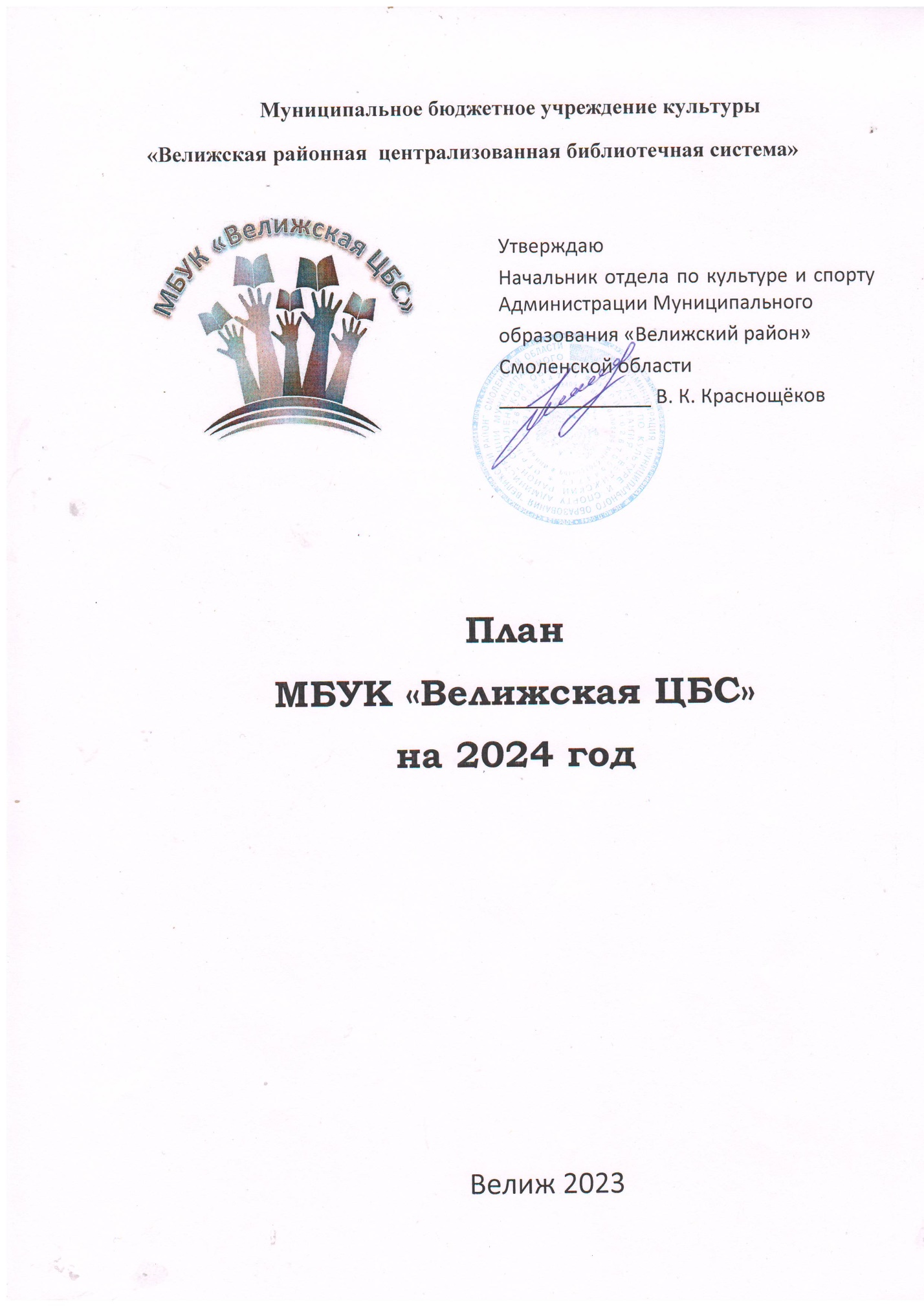 ББК 78.38УДК 024П-37Составитель: Районная библиотекаПлан на 2024 год/ МБУК «Велижская ЦБС»; сост.: Сладкевич С.В. –  Велиж,  2023. –   92 с.ББК 78.38УДК 024О-80© МБУК «Велижская ЦБС»I. Основные направления деятельности, цели и задачи.Основная задача МБУК "Велижская Районная Централизованная библиотечная система" – обеспечение реализации конституционных прав граждан Велижского района на свободный и оперативный доступ к информации через развитие и модернизацию библиотечного обслуживания.Продолжим  работу по направлениям:библиотечно-библиографическое и информационное обслуживание с учетом интересов и потребностей населения,краеведческая деятельность, организация крупных мероприятий: дней деревень, праздников;правовое просвещение и информирование граждан, организация свободного доступа граждан к  правовой информации на основе использования  традиционных и новых информационных технологий.организация досуга семьи; привлечение молодежи в библиотеки; развитие творческих способностей детей и молодежи. патриотическое воспитаниепропаганда здорового образа жизни молодежикультурно-просветительская деятельность библиотек, развитие системы социального и делового партнерства;экологическое просвещение; работа с детьми, людьми пожилого возраста, инвалидамиработа центров социально-значимой информации по повышению уровня правовой культуры населения	Будет продолжена деятельность библиотек в рамках реализации целевой программы «Развитие информационного общества и  формирование электронного правительства в Смоленской области», муниципальным программам: «Гражданско-патриотическое воспитание граждан в Велижском районе",  "Комплексные меры по противодействия злоупотреблению наркотиками и их незаконному обороту в Велижском районе", "Комплексные меры по профилактике правонарушений и усилению борьбы с преступностью в Велижском районе".	Будет продолжена координация деятельности библиотек МБУК "Велижская ЦБС"  с Администрацией МО «Велижский район», отделом культуры, отделом образования, школами, территориальной избирательной комиссией, муниципальным отделением МВД России «Велижское», ДШИ, музеем,  Советом ветеранов войны и труда, Общественной палатой, Приходами велижских храмов и  СМИ.II. Библиотечная сеть, состояние и структура.III. Анализ основных контрольных показателей.Количество жителей в Велижском районе на 01.01.2023 –8985 человек.Отсутствие новой литературы, недостаточное количество подписных изданий не способствуют привлечению читателей, но активизируют использование фондов библиотек системы.Библиотеки тесно сотрудничают с Домами культуры, Домами Досуга, сельскими клубами, школами, участвуют в районных культурно-массовых мероприятиях.IV.Библиотечные фондыПланируется проверка книжного фонда Плосковской сельской библиотеки.Продолжим:- акции: «Подари книгу библиотеке».- вести работу с читателями по сохранности книжного фонда. - ежемесячно проводить «День задолжника».	Все сельские библиотеки подписаны на «Велижскую новь» на 1 полугодие 2024  года.Внесение  записей в формате RUSMARC в базу данных СОУБ им. А. Т. Твардовского - 2000 записей в год.V. Финансирование деятельности библиотекНа 2024  год – 9154400 рублей (заработная плата, налоги, коммунальные платежи на тепло, электроэнергию, дрова, связь).VI. Справочно-библиографическая работа и информационное обслуживаниеОсновные направления деятельности СБО обусловлены основными функциями отдела:1 Организация справочно-библиографического аппарата (СБА) 2 Справочно-библиографическое обслуживание3 Библиографическое информирование4Повышение информационно-библиографической культуры читателей и пользователейОсновной задачей станет обеспеченность населения города информационно-библиографическими ресурсами.Основные направления работы:1 Организация СБА Центральной библиотекиЦелью деятельности в рамках организации СБА ЦБ в 2024 году станет повышение качества и эффективности СБА. Для выполнения этой цели поставлены следующие задачи:Добиваться полноты отражения фондов библиотек в СБА. Для этого следует активно использовать корпоративные технологии электронной каталогизации межрегионального проекта МАРС;Повышать качество отражения фондов библиотек в СБА. Для этого следует грамотно использовать возможности АБИС ИРБИС; повышение качество библиографических записей за счет строгого выполнения методик заполнения полей и редакций баз.Совершенствовать структуру СБА. Для этого следует активно использовать как традиционные (карточные, печатные), так и электронные (виртуальные) формы СБА; координировать содержание баз электронного каталога.Повышать доступность СБА. Для этого следует активно использовать ресурсы интернета, совершенствовать организацию справочного обслуживания посредством ЭК во всех подразделениях ЦБ и филиалах;  популяризировать и раскрывать информационный потенциал СБА в ходе обучающих мероприятий, консультирования, рекламирования ЭК средствами интернета.Изучать запросы и требования пользователей к СБА. Для этого вести учет отказов, использовать технологии анкетирования читателей и пользователей.Направления  работы:Работа с информационно – библиографическими документами;Работа с местными, областными и центральными изданиями;Работа с картотекой газетных и журнальных статей;Создание первичных источников библиографической информации;Использование традиционных и разработка инновационных информационно –   библиографических форм и методов работы;Публикация информационно – библиографических материалов на страницах  газеты «Велижская новь» и сайте МБУК «Велижская ЦБС»Информационное  наполнение  разделов Web –сайта: «Пушкинская карта», «Библиограф информирует»;      «Издательская деятельность»;  «Виртуальный читальный зал»;  «Федеральные списки экстремистских материалов»;     «Мультимедиа».Информационное  наполнение  группы «Велижская районная библиотека» в Одноклассниках и ВКонтакте: еженедельно размещать информацию с #НаКнижнойПолке о литературе и писателях из фондов библиотеки.Внесение  аналитических библиографических записей в формате RUSMARC в библиографическую базу данных периодических изданий  СОУБ им. А. Т. Твардовского «Аналитическая роспись статей » - 200 записей в год.Контрольные показатели справочно-библиографической и информационной работы МБУК "Велижская ЦБС" на 2024 годФормирование   информационной  культуры  пользователей:Издание брошюр, буклетов и закладок отражена в разделе плана «Издательская деятельность»VII. Основные приоритеты деятельностиВ помощь учебному процессу и образованию	С целью обеспечения социальной адаптации подрастающего поколения, а также предоставления старшеклассникам  исчерпывающей информации об учебных заведениях, о современном состоянии рынка труда, о мире профессий оформить книжные выставки, организовать и провести следующие мероприятия:Библиотека и семья	С целью укрепления авторитета семьи в обществе, совершенствования культуры семейных отношений, возрождения традиций семейного чтения, а также создания условий для проведения интеллектуального досуга семей, полноценного творческого общения детей и взрослых в  МБУК «Велижская ЦБС» оформить книжные выставки, организовать и провести мероприятия следующего содержания:Культурно-досуговая деятельностьРабота по программе «Пушкинская карта»Пропаганда здорового образа жизниЗдоровый образ жизни – требование времени. Быть здоровым сегодня  - модно и престижно. Работа библиотек  в этом направлении предусматривает мероприятия, которые активно пропагандируют здоровый образ жизни, содействуют организации досуга молодежи, привлекают к чтению, знакомят с интересными людьми и их увлечениямиГражданско-патриотическое воспитание – это формирование у пользователей  библиотеки  высокого патриотического сознания, активной жизненной позиции гражданина-патриота, гордящегося своей Родиной, своем краем, чувства верности  Отечеству.   В работе по этому направлению библиотеки  МБУК  «Велижская ЦБС» использует различные формы и методы массовой работы — это уроки мужества,  выставки, беседы, дни памяти,  конкурсы, викторины и т.д. Разнообразие форм способствует продвижению к читателям информационных ресурсов патриотической тематики, воспитывают уважение к прошлому нашего Отечества и формируют понимание патриотизма как свойства культуры человека.50 лет работает в районной библиотеке клуб «Будущий воин». Основные направления в работе:Военно-патриотическоеГражданское воспитание допризывной молодежи.Разработана программа клуба «Будущий воин» для допризывной молодёжи г. Велижа. При клубе «Будущий воин» разработана  краеведческая программа « Люблю тебя, мой край неповторимый».  Основными участниками клуба  являются члены  клуба «Будущий воин» и учащиеся старших классов школ  района.План работы клуба «Будущий воин» на 2024 год.Краеведческая деятельность библиотекКраеведение сегодня по праву считается одним из основных направлений в работе библиотек. Правовое воспитаниеСвое участие в решении задачи правового просвещения библиотека связывает, прежде всего, с совершенствованием своих интеллектуальных и технологических ресурсов, укреплением материально-технической базы современным оборудованием и коммуникативными каналами связи, что в целом и является той комфортной средой, которая способна обеспечить свободный доступ к знаниям. При ЦПИ разработана и действует программа «Правовая и деловая информация на каждый день» и открыт информационно правовой центр для молодёжи «Войди в мир закона» в рамках которого ежемесячно проводятся мероприятия в клубе «Перекрёсток» (план работы клуба см. в разделе клубы по интересам).Цель программы: - 	формирование правовой культуры населения; - 	формирование проблемно- ориентированных баз данных; - 	содействие формированию гражданского общества. Задачи: Основные направления: - 	отношение подростков к обществу и к окружающим их людям в частности; - 	система защиты детей и подростков, попавших в трудную жизненную ситуацию; - 	правовое просвещение работников социальных служб, учреждений образования, работающих с проблемными подростками. В рамках программы  «Правовая и деловая информация на каждый день» Издание брошюр, буклетов, листовок см. в разделе плана «Издательская деятельность».Деятельность центров социально-значимой информацииМероприятия по праву в сельских библиотеках МБУК «Велижская ЦБС»Экологическое просвещение населенияНа современном этапе развития общества огромное значение придается решению задач экологического воспитания. Библиотеки как наиболее доступные населению информационно-культурные центры, предоставляющие возможность широкого и открытого пользования информацией, могут многое сделать для пропаганды экологических принципов и распространения экологических знаний.Основными задачами данного направления в работе библиотеки являются:- формирование у читателей системы знаний об экологии- информирование их о кризисных явлениях в районе, области и стране- помощь  читателям  в обретении чувства ответственности за сохранение окружающего мираЦелевая программа  Велижской районной библиотеки « Экология. Природа. Человек». Мероприятия, которые пройдут в рамках программы  дают  возможность пополнить знания наших читателей о  природе, познакомить их с познавательной и занимательной литературой по этой теме.                      Мы убеждены: через книгу, через чтение можно привить драгоценные чувства любви к родному краю, его природе. В наших силах – формирование экологической культуры наших читателей.План мероприятий по целевой программе. « Экология. Природа. Человек».Продвижение книги и чтенияОдним из важнейших аспектов деятельности муниципальных библиотек являются мероприятия  в поддержку развития чтения. Для  активной работы по приобщению к чтению  сотрудники библиотек  стремятся раскрыть фонды с помощью разнообразных форм наглядной  и устной пропаганды книги. Это комплексные мероприятия, включающие кроме традиционных и современные методы  и формы «вне стен» библиотеки – акции, праздники, турниры и т.д. Организовать и провести следующие мероприятия:План работы    гуманитарного сектора  чтенияПривлечение  внимания   пользователей  к  книге и чтению  — это важный фактор сохранения и развития  отечественной культуры. Формирование  у старшеклассников  устойчивого интереса к чтению, активизация литературной  жизни в городе, повышение интереса к художественной литературе. Использование  современных  информационно- коммуникативных технологий, способствующие  развитию  интереса к чтению и формированию образа библиотеки как главного  культурно-образовательного и информационного центра.  При гуманитарном центре чтения организован  литературно-художественный клуб « Зелёная лампа». Основными участниками клуба  являются члены литературно-поэтического объединения «Двина». (План работы клуба см. в разделе деятельность клубов). В рамках  целевой программы по продвижению чтения среди молодёжи «Современный человек – человек читающий» пройдут следующие мероприятия:Духовно-нравственное воспитаниеВелижская районная библиотека работает по программе «Нравственные диалоги».Цель программы:- Сохранение нравственного здоровья у молодежи и подростков- Приобщение молодежи к  нравственным ценностям.Задачи программы:-   Повышение общественного статуса  нравственных ценностей у молодежи.- Воспитание чувства благоговения к святыням, почтения и любви к родителям и окружающим, бережного отношения к окружающему миру.- Противостоять безнравственности и дурным пристрастиям.-  Бережное сохранение и развитие культурного,  нравственного наследия, исторических и культурных традиций и норм общественной жизни.В рамках программы «Нравственные диалоги»Деятельность Кафедры православной  литературыКафедра православной литературы «Свет православной книги» в детской библиотеке г. Велижа  начала свою работу в 2011году, «Книги веры и добра» в велижской районной библиотеке – в 2019 году,  «Православная книга – компас для души» в Селезнёвской сельской библиотеке – в 2020 году и «Живой родник православной книги» в Ситьковской сельской библиотеке – в 2023 году.В центре внимания деятельности кафедр:- духовно-нравственное воспитание подрастающего поколения через приобщение к духовным ценностям православной культуры;-воспитание уважительного отношения к историческому, культурному наследию и православной вере наших предков;- использование воспитательного потенциала, заложенного в произведениях православных русских писателей и поэтов;-углубление знаний о православных праздниках, их названиях и происхождении;-воспитание толерантности посредством православной литературы, на примерах жизни и деяний великих святых и добродетелей.Вся работа на кафедрах православной литературы ведётся в тесном сотрудничестве с настоятелями велижских храмов: иереем Владимиром Бариновым, иереем Александром Астапеня, иереем  Сергием Ждановым.  Кафедра велижской районной библиотеки работает по программе «Мир духовный и мир земной». Мероприятия программы направлены на консолидацию работы учреждений образования, культуры, прихода русской православной церкви по восстановлению  духовно-нравственной культуры общества; выявление и распространение опыта качественного духовно-нравственного просвещения и воспитания населения, разработка и внедрение передовых библиотечных методик; формирование информационных ресурсов духовно-нравственной направленности, создание системы публичного доступа к духовно-культурному наследию и организация работы с ним; разработка в рамках проекта программы по ознакомлению старшеклассников с православными традициями и реализация программных мероприятий. Задачи проекта направлены на содействие в воспитании духовной культуры и гражданской позиции, внедрение в практику работы библиотеки  инновационных форм и методов духовно-просветительской деятельности.Курируют работу кафедры православной литературы Велижской районной библиотеки- Священник иерей Владимир Баринов настоятель храма в честь святых равноапостольных братьев Кирилла и Мефодия, Сладкевич Светлана Валентиновна – ведущий библиограф велижской районной библиотеки;Детской библиотеки- Священник иерей Владимир Баринов настоятель храма в честь святых равноапостольных братьев Кирилла и Мефодия, Фоминова Валентина Ивановна – зам. директора по работе с детьми;Селезнёвской сельской библиотеки-Священник иерей Сергий Жданов настоятель храма в честь святой блаженной Матроны Московской, Колуканова Зинаида Сергеевна – библиотекарь Селезнёвской сельской библиотеки; Ситьковской  сельской библиотеки- Священник иерей Александр Астапеня настоятель церкви Трёх Святителей, Костюнина Ольга Александровна – библиотекарь Ситьковской сельской библиотеки;План мероприятий в рамках программы «Мир духовный и мир земной»В детской библиотеке кафедру православной литературы «Свет православной книги» в рамках целевой программы пройдут следующие мероприятия :В Селезнёвской библиотеке в рамках кафедры православной литературы «Православная книга – компас для души» будут организованы и проведены следующие мероприятия:В рамках кафедры православной литературы «Живой родник православной книги» в Ситьковской сельской библиотеке будут организованы и проведены следующие мероприятия:Духовно-нравственное воспитание в сельских библиотеках МБУК «Велижская ЦБС»Работа с социально-незащищёнными слоями населения и библиотечное обслуживание людей с ограниченными возможностямиПродолжится работа с социально-незащищёнными слоями населения и библиотечное обслуживание людей с ограниченными возможностями	Продвижение библиотек и библиотечных услугСведения о библиотеках-юбилярах МБУК «Велижская ЦБС» в 2024Работа клубов и объединенийПлан  работы  клуба  «Перекрёсток»  на 2024 год.План  работы  клуба  «Собеседник»  на  2024 год.План  работы клуба «Зелёная лампа» на 2024 годПлан работы клуба «Память» на 2024 годПлан работы клуба «Родничок» на 2024 годПлан работы клуба «Буратино» на 2024 годПлан работы клуба «Почемучка» на 2024 годПлан работы клуба «Мастерская волшебства» на 2024 годПлан работы клуба «Радуга» на 2024 годПлан работы клуба «Муравейник» на 2024 годПлан работы клуба «В гостях у Золушки» на 2024 годИздательская деятельностьVIII. Организационно-методическая работаЦель работы методического отдела - оказание муниципальным библиотекам района содействия в организации библиотечного обслуживания населения.Методический отдел осуществляет методическое обеспечение деятельности библиотек системы в целях их стабильного развития и совершенствования их деятельности. 2.Оказание помощи библиотекарям в планировании и осуществлении своей деятельности; 3.Ознакомление с интересным опытом; 4.Проведение социологических исследований, внедрение их результатов в практику работы библиотек; 5.Повышение профессионального уровня сотрудников библиотек посредством семинаров, практикумов, развитие творческой инициативы; профессиональной учебы и т.д., 6.Создание системы повышения квалификации библиотечных работников без специального образования;7. Вести активную работу по содержательному наполнению сайта и добавлению    новых разделов;8. Формирование положительного имиджа библиотек района посредством освеще ния деятельности библиотек в СМИ, рекламной кампании, взаимодействия с властями     и общественными организациями; 9. Поиск интересных идей, способствующих совершенствованию методической работы, усилению ее практической направленности. Основные направления методического отдела.1.Методический отдел является координирующим, организационным звеном между структурными подразделениями,  районной и детской библиотек, в целях                               более полного удовлетворения информационных потребностей физических и юридических лиц, общественных организаций и объединений. 2.Обеспечение внедрения инноваций в работу библиотек. 3.Аналитическая деятельность. 	4.Консультативная и методическая помощь библиотекам Велижского                     муниципального района.Виды и формы методических услуг: Разработать программу повышения квалификации библиотечных работников на 2024 год.Вести составление годового статистического анализа работы библиотек за 2023 год и планирование на 2024 год.Провести 4 семинара библиотечных работников по повышению  квалификации.Выезжать в сельские библиотеки с методической и практической помощью.Внедрять и осваивать инновационные формы и методы работы.Разработать сетевые акции:   Профилактическая акция «Жизнь без сигарет – здоровье без бед» май  Профилактическая акция «Вместе против наркотиков» (ко дню борьбы с наркоманией) июньЕженедельно проводить телефонно-информационную связь с сельскими библиотеками.Продолжить работу по ведению методического уголка в районной библиотеке.Продолжить  работу с сельскими библиотеками по библиопроектам:«Люблю тебя, мой край неповторимый»,«Интересные люди моего села»,«Мы память о прошлом храним» (Электронная летопись истории  своего села Селезнёвская, Будницкая сельские библиотеки).Провести коллективные консультации по темам:приоритетные направления работы деятельности библиотек в 2024  годуучастие в областных смотрах-конкурсах    библиотек Смоленской области, Всероссийских и Межрегиональных конкурсахинтернет для взаимодействия: электронная почта,  пересылка почты, социальные сетинаправление  работы библиотек по памятным литературным датам и новым формам работы:Провести индивидуальные консультации по темам:-создание электронных презентаций  -новые формы и методы массовой библиотечной  работы    -организация работы в клубах и кружках-консультирование работников библиотек по работе с контрольными показателямиВести активную работу по содержательному наполнению сайта библиотеки,  добавлению новых разделов и рубрик. Использовать сайт как канал продвижения библиотек МБУК "Велижская ЦБС" и их услуг.План районных семинаров МБУК «Велижская ЦБС» на 2024 год.Январь.«Современная библиотека на пути инновационного развития. Итоги работы библиотек МБУК «Велижская ЦБС » и перспективы на будущее».Григорович Г.М. Директор  МБУК «Велижская ЦБС».Методическая копилка:"О праздновании 300-летия Российской академии наук". от 06.05.2018 № 197 300 ЛЕТ со дня рождения Иммануила Канта. Указ Президента Российской Федерации от 20.05.2021 № 300 225 ЛЕТ со дня рождения Александра Сергеевича Пушкина. Указ Президента Российской Федерации от 05.07.2021 № 404 100 ЛЕТ со дня рождения Виктора Астафьева. Указ Президента Российской Федерации от 22.03.2023 № 182 50 ЛЕТ с начала строительства Байкало-Амурской магистрали (БАМ). Указ Президента Российской Федерации от 03.03.2023 № 140  Шойгу предложил учредить медали «За развитие БАМа» к этой памятной дате. 2024-2025 - подготовка и проведение празднования 80-й годовщины Победы в Великой Отечественной войне Указ Президента РФ от 31 июля 2023 г. № 56817 МАРТА – выборы Президента РФ. Юбилейные даты 2024 года: 710 лет со времени рождения преподобного Сергия Радонежского.                                                             Дадонова А.Н. -методист  МБУК «Велижская                                                                                                                          ЦБС»Март День культработника «Библио-поздравление – 2024».АпрельЕжеквартальный анализ работы библиотек МБУК «Велижская ЦБС».Григорович Г.М. Директор  МБУК «Велижская ЦБС». Новые горизонты: организация летнего чтения в библиотеке.                                                        Фоминова В.И.– зам.директора по работе с детьми                                                                                        МБУК «Велижская ЦБС»«Читательские объединения в библиотеке: новые времена, новые взгляды»Булина Л.В. – библиотекарь Будницкой сельской библиотекиКолуканова З.С. – библиотекарь Селезневской сельской библиотекиСергеева Н.А. – библиотекарь Чеплинской сельской библиотекиОктябрьЕжеквартальный анализ работы библиотек МБУК «Велижская ЦБС».Григорович Г.М. - Директор  МБУК «Велижская ЦБС».«Библиотечные услуги для людей с ограниченными возможностями здоровья».                                         Районная библиотека, Селезневская, Будницкая сельские библиотеки.  Ноябрь Итоги уходящего года; успехи и достижения, нерешенные проблемы. Григорович Г.М. - Директор  МБУК «Велижская ЦБС».Социальные сети библиотек как инструмент продвижения библиотеки, книги и чтения.Сладкевич С.В.– ведущий библиограф  МБУК «Велижская ЦБС»IX. Библиотека в местном сообществе.Библиотеки  МБУК "Велижская ЦБС"  в 2024г. продолжат сотрудничество с органами местной власти МО "Велижский район", партнерами по культурной деятельности (МБУК "Велижская ЦКС", МБУК "Велижский историко-краеведческий музей",ДШИ, ДДТ), общественными организациями, (Общественной палатой, Советом ветеранов войны и труда), отделом образования, МБОУ «Средняя школа №1»и МБОУ «Средняя школа №2» города Велижа, литературным объединением «Двина», МОтд МВД России «Велижское», военным комиссариатом Велижского района с СГБОУ "Велижский КЦСОН", средствами массовой информации (газета «Велижская новь»).X. Укрепление материально-технической базы1. При наличии  финансовых средств : провести текущие косметические ремонты в районной и детской библиотекахприобрести компьютерное оборудование для районной и детской библиотек:Книжные витриныСтеллажиКаталожные шкафыКафедрыСтолыСтулья, книжные шкафыСтолы для компьютерной техники.Директор МБУК "Велижская ЦБС" Григорович Г. М.№п/пОрганизация библиотечного обслуживанияКоличествоКоличество№п/пОрганизация библиотечного обслуживанияПлан 2024 г.Отчет 2023 г.1.Сеть библиотек14142.Библиотечные пункты3535№ п/пОтчет 2023 г.План 2024г.№ п/пОтчет 2023 г.План 2024г.Всего пользователей68006800в т.ч. детей25212521Книговыдач164596164596Посещений96700111200Читаемость24,224,2Посещаемость11,513.4НазваниебиблиотекЖителей%обсл.ПользователиПользователиКниговыдачаКниговыдачаПосещенийПосещенийСр.посещ.Ср.посещ.Ср.читаем.Ср.читаем.Книжный.фондОбращаемостьНазваниебиблиотекЖителей%обсл.План2024Вып.2023План2024Вып.2023План2024Вып20232024202320242023Книжный.фондОбращаемостьРайонная  б-ка644776,3270027006500065000547084810812.811.024.124.1197023.3Детскаяб-ка644776,3222022207089670896300182451813.511.031.931.9200673.5Беляевская с.б-ка16062,5100100300030001300130013.013.030.030.039920.8Будницкая с.б-ка30598,4300300400040004400440014.714.713.313.352910.8Заозерская с.б-ка16560,6100100150015001300130013.013.015.015.036800.4Крутовская с.б-ка14980,5120120170017001600160013.313.314.214.229280.6Логовская с.б-ка16261,710010010001000130090013.09.010.010.024070.4Патиковская с.б-ка10874,18080150015001000100012.512.518.718.725600.6Плосковская с.б-ка15564,5100100200020001474147414.714,720,020,026390.8Погорельская с.б-ка16162,1100100200020001700170017.017,020.020.038710.5Селезневская с. б-ка70784,9600600650065008200620013.610.310.810.878560.8Ситьковскаяс.б-ка23251,7120120300030002000200016,716,725.025.019081,6Старосельскаяс.б-ка12265,68080150015001100110013.713.718.718.715621.0Чеплинская с.б-ка11271.48080100010001100110013.713.712.512.523490.4Всего по ЦБС898575,7680068001645961645961112009670013.411.524.224.2807122.01.Библиографическое обслуживание:консультации и использование СБА902. Дни библиографии и библиотечные уроки63. Информационное обслуживание        - индивидуальное:        абонентов                                                 оповещений        - коллективное:            абонентов                                                 оповещений2506501004004. Дни информации. Дни специалистов35. Выставки-просмотры ( в т.ч. посты о книгах в социальных сетях)2006. Справки в том числе:Районная библиотекав т.ч.: ЦСЗИ                ЧЗ                ДБ1300550750700Форма проведенияНазвание мероприятияВремя проведенияОтветственныйБиблиотечный час «Будь «на волне» - читай!»январьРайонная библиотекаКнижная выставка«Новости планеты всей».январьБудницкаясельская библиотекаУрок-беседа«Книга и чтение в жизни великих людей» ФевральРайонная библиотекаБиблиотечный час«Мир открывает тайны,  или Следствие ведет библиограф»МартРайонная библиотекаБиблиографический обзор  «Новинки года: прочти, это интересно».мартБудницкаясельская библиотекаЧас информации «Добрые советы для тех, кто в Интернете»АпрельРайонная библиотекаУрок-память«О библиотеках и библиотекарях: страницы  истории библиотек Велижского района» МайРайонная библиотекаБиблиотечный урок«Школа книжных премудростей».майБудницкаясельская библиотека Урок-презентация«Такая простая сложная профессия» (о профессии библиотекаря)СентябрьРайонная библиотекаБиблиотечная экскурсия: «Добро пожаловать в библиотеку»сентябрьБудницкаясельская библиотекаУрок-информация«Острова в книжном море»  (Обучение навыкам пользования энциклопедической и справочной литературой)ОктябрьРайонная библиотекаКнижная выставка «Путешествие в страну периодики».октябрьБудницкаясельская библиотекаУрок-презентация«Фэнтезируем» вместе»(О жанре фэнтези и творчестве лучших писателей, работающих в этом жанре: Ле Гуин, А. Нортон, Желязны и др.)НоябрьРайонная библиотекаУрок-турнир«Всемирное книжное путешествие» ДекабрьРайонная библиотекаФорма проведенияНазвание мероприятияВремяпроведенияМесто проведенияКнижная выставка-юбилей«Юбилей писателя –праздник для читателя» январьРайоннаябиблиотекаВыставка-юбилей«Отмечает книга юбилей» (книги-юбиляры 2024г)январьРайоннаябиблиотекаВиртуальная книжная выставка«Романтик тревожных лет» (к 120-летию со дня рождения А.П. Гайдара)январьРайоннаябиблиотекаВыставка-призыв«Давайте Пушкина читать» (к году Пушкина)январьРайоннаябиблиотекаЛитературная гостиная «Уральских гор сказочник» (к 145-летию   со дня рождения П.П.Бажова)январьСелезневская сельская библиотекаКнижная выставка-загадка «Неповторимый мир сказов Бажова  (к 145-летию  П.П.Бажова) (к 145-летию со дня рождения П.П.Бажова)январьСелезневская сельская библиотекаКнижная выставка-обзор«Отвага. Дружба. Честь» (к 120-летию  со дня рождения А.П.Гайдара)январьСелезневская сельская библиотекаЛитературный час «Гайдар шагает впереди» (к 120-летию  со дня рождения А.П.Гайдара)январьСелезневская сельская библиотекаЛитературно-развлекательная программа «Татьянин день – ликуй студент»январьСелезневскаясельская библиотекаКнижная выставка «К нам новая книга пришла»,январьБудницкая сельская библиотекаЛитературная викторина«Чудеса Бажовских  сказок» (к 145-летию  со дня рождения П.П.Бажова)январьЧеплинская сельская библиотекаЛитературно-интеллектуальная игра«Весёлое путешествие в мир наук» (к 300-летию Российской академии наук)январьЛоговская сельская библиотекаЛитературная игра«Драгоценные россыпи» (к 145-летию со дня рождения  П. П. Бажова)январьЛоговская сельская библиотекаКвест- игра«Тимур и его команда» (по повести А.Гайдара)январьБудницкая сельская библиотекаКнижная выставка «Сказитель земли уральской» (к 145-летию со дня рождения  П. П. Бажова)январьБудницкая сельская библиотекаЛитературная викторина«Из малахитовой шкатулки» (к 145-летию со дня рождения  П. П. Бажова)январьБудницкая сельская библиотекаЛитературный час «Ларец драгоценных сказок» (к 145-летию со дня рождения  П. П. Бажова)январьБудницкая сельская библиотекаЛитературный час«Уральские сказы мастера» (145-летию со дня рождения П.П.Бажова)январьКрутовская сельская библиотекаЛитературное путешествие «Гайдаровские книги о важном» (к 120-летию  со дня рождения А. П. Гайдара)январьПогорельская сельская библиотекаЛитературная игра «Драгоценные россыпи Урала» ( к 145-летию со дня рождения П. П. Бажова)январьПогорельская сельская библиотекаЛитературная викторина   «Про Тимура и его команду» (к 120-летию  со дня рождения А. П. Гайдара)январьЗаозерскаясельская библиотекаЛитературный час   «Сказы из малахитовой шкатулки» (к 145-летию со дня рождения П. П. Бажова)январьЗаозерскаясельская библиотекаЛитературное путешествие«По книгам Гайдара» (к 120-летию  со дня рождения А. П. Гайдара)январьБеляевскаясельская библиотекаЛитературный час«Сказочный мир Бажова» ( к 145-летию со дня рождения П. П. Бажова)январьБеляевскаясельская библиотекаЛитературная выставка«Страницы пушкинских творений»(к Дню памяти Пушкина)февральРайоннаябиблиотекаКнижная выставка-память«Пушкин - великая гордость России» (к Дню памяти Пушкина)февральРайоннаябиблиотекаЧас поэзии «Идут века, а Пушкин остаётся» (к Дню памяти Пушкина)февральРайоннаябиблиотекаПоэтический час«Где пушкинская лира расцвела» ( к дню Памяти А.С.Пушкина)февральРайонная библиотекаИнтерактивная игра«Ларец с баснями Крылова» (к 255-летию со дня рождения И. А. Крылова)февральРайоннаябиблиотекаКнижная выставка«Великие ученые и их открытия» ( к 300-летию Российской Академии наук).февральРайоннаябиблиотекаКнижная выставка«Планета Юрия Коваля» (к 85-летию со дня рождения Ю.Коваля)февральСелезневская сельская библиотекаЛитературный час                            «Интересно только чудо» (к 85-летию со дня рождения Ю.Коваля)февральСелезневская сельская библиотекаКнижная выставка- просмотр«Тебя, как первую любовь, России сердце не забудет» (к  дню памяти А.С.Пушкина)февральСелезневская сельская библиотекаЧас поэзии «Я помню чудное мгновенье» (к  дню памяти А.С.Пушкина)февральСелезневская сельская библиотекаКнижная выставка«Юбилейное ассорти»февральСелезневская сельская библиотекаЛитературный час «Ваш труд духовный несёт добро и свет» (к Всемирному дню писателя)февральСелезневская сельская библиотекаВыставка рисунка«Я рисую басню» (к 255-летию со дня рождения И. А. Крылова)февральСелезневская сельская библиотекаБиблиотечный перекрёсток «Я для тебя придумал басенку» (к 255-летию со дня рождения И. А. Крылова)февральСелезневская сельская библиотекаКнижная выставка»Чудесный мир Виталия Бианки» (к 130-летию писателя)февральСелезневская сельская библиотекаЧас литературного знакомства «Знаток природы Виталий Бианки» (к 130-летию  со дня рождения писателя)февральСелезневская сельская библиотекаЛитературный час «Бессмертное имя – Пушкин»февральБудницкая сельская библиотекаЛитературный час «Самое бесценное богатство – русская речь» (к 255-летию со дня рождения И. А. Крылова)февральСелезневская сельская библиотекаЛитературный круиз«Искусник крылатого слова» (к 255-летию со дня рождения И. А. Крылова)февральЛоговская сельская библиотекаЧас информации«Язык. Культура. Нравственность» (к дню борьбы с ненормативной лексикой)февральСелезневская сельская библиотекаЧас познания«Гений русской науки», (к 190-летию со дня рождения Д.И. Менделеева)февральСелезневская сельская библиотекаКнижная выставка-просмотр«Во всех науках мы сильны» (к дню российской науки)февральСелезневская сельская библиотекаУрок познания «Родной язык, как ты прекрасен» (к дню родного языка)февральСелезневская сельская библиотекаЛитературный час«Мир вокруг нас» (130-летию со дня рождения В. В. Бианки)февральЛоговская сельская библиотекаКвест- игра «По лесным тропинкам с Виталием Бианки» (130-летию со дня рождения В. В. Бианки)февральБудницкая сельская библиотекаИнтерактивная викторина«Лесные полянки Виталия Бианки» (130-летию со дня рождения В. В. Бианки)февральБудницкая сельская библиотекаКнижная выставка«Лесное путешествие Виталия Бианки» (130-летию со дня рождения В. В. Бианки)февральБудницкая сельская библиотекаЛитературный час «Здравствуй дедушка Крылов» (к 255-летию со дня рождения И. А. Крылова)февральБудницкая сельская библиотекаТематический час»У каждой букашки свои замашки»  (130-летию со дня рождения В. В. Бианки) февральПогорельская сельская библиотекаЛитературная игра «Знаем ли мы басни Крылова?»  (к 255-летию со дня рождения Ивана Андреевича Крылова )февральПогорельская сельская библиотекаЛитературно-познавательный час"По следам Пушкинских сказок..." (к Международному дню родного языка )февральПогорельская сельская библиотекаЛитературный час «Родной язык-наше богатство» (к Международному дню родного языка )февральКрутовская сельская библиотекаКнижная выставка-обзор«Книги памяти моей»  (к 120-летию со дня рождения А.П. Гайдара)февральКрутовская сельская библиотекаКнижная выставка-обзор «Пушкин – величайший российский поэт» (к дню памяти .А.С.Пушкина)февральКрутовская сельская библиотекаЛитературное путешествие"Лесные полянки от Виталия Бианки" (к 130-летию со дня рождения В. В. Бианки)февральЗаозерская сельская библиотекаБеседа«Спасите  наши уши!» (к Дню борьбы с ненормативной лексикой) февральЛоговская сельская библиотекаЛитературный час«Я говорю и думаю на русском» (к Международному дню родного языка)февральЗаозерская сельская библиотекаЧас литературного кроссворда «Басни Крылова» (к 255-летию со дня рождения Ивана Андреевича Крылова )февральЗаозерская сельская библиотекаПознавательный час «Удивительные открытия Менделеева» (к 190-летию со дня рождения)февральПатиковская сельская библиотекаЛитературно-познавательный час«Родной язык – богатое наследство» (к Международному дню родного языка)февральЧеплинская сельская библиотекаЛитературно-познавательный час«По страницам басен Крылова» (к 255-летию со дня рождения Ивана Андреевича Крылова )февральЧеплинская сельская библиотекаЛитературный час «Пушкин поэт на все времена» (к дню памяти .А.С.Пушкина)февральПлосковская  сельская библиотекаЛитературный час«Пушкинский венок» (к дню памяти .А.С.Пушкина)февральБеляевская сельская библиотекаЛитературно-познавательный час«По следам Виталия Бианки» (к 130-летию со дня рождения В. В. Бианки)февральБеляевская сельская библиотекаЛитературный час«Пушкин наше все» (к дню памяти .А.С.Пушкина)февральСтаросельская сельская библиотекаКнижная выставка-обзор«Необъятный поэзии мир» (к Всемирному дню поэзии)мартРайоннаябиблиотекаКнижная выставка«Поэтический звездопад»(к Всемирному дню поэзии)мартРайоннаябиблиотекаКнижная выставка«Писатель-интересная профессия»(к Всемирному дню писателя)мартРайоннаябиблиотекаКнижная выставка-обзор«Великие имена русской литературы» (к      Всемирному дню писателя)мартРайоннаябиблиотекаАкция«Читаем вместе, читаем вслух» (к дню       чтения вслух)мартСелезневская сельская библиотекаЧас поэтического настроения«Поэзия – чудесная страна» (к  Всемирному дню поэзии)мартСелезневская сельская библиотекаЛитературный час « В чудной стране Ирины Токмаковой» (к 95-летию со дня рождения писательницы)мартСелезневская сельская библиотекаЛитературное путешествие«В гостях у писателя Юрия Олеши или «время волшебников прошло?» (к 125-летию со дня рождения  писателя)мартСелезневская сельская библиотекаЛитературный час«Весёлая Вселенная Ирины Пивоваровой» (к 85-летию  со дня рождения писательницы)мартСелезневская сельская библиотекаПоэтический час-викторина«Весенние капельки стихов» (к  Всемирному дню поэзии)мартЛоговская сельская библиотекаКнижная выставка«Бессмертные страницы Гоголя» (к 215-летию со дня рождения Н. В. Гоголя)мартЛоговская сельская библиотекаЛитературная викторина«Чемодан с загадками» ( к Международному дню детской книги)мартЛоговская сельская библиотекаЛитературное путешествие  «Страна чудес Ирины Токмаковой»мартБудницкая сельская библиотекаЧас поэтического настроения"Вновь нас влечёт поэзия к себе"мартБудницкая сельская библиотекаКнижная выставка «Юрий Бондарев: мастер  прозы» ( к 100-летию со дня рождения писателя)мартСитьковская сельская библиотекаЧас вдумчивого чтения «Любимые стихи вслух»   (к Всемирному дню поэзии)мартПогорельская сельская библиотекаКнижная выставка« А мы читали в детстве» (к Международному дню детской книги)мартКрутовская сельская библиотекаЛитературная акция«Любимые строки  поэзии…» (к Всемирному дню поэзии) мартКрутовская сельская библиотекаПоэтический час«Путешествие в страну поэзии» (к Всемирному дню поэзии)мартПлосковская сельская библиотекаЧас поэзии«В стране поэтической рифмы» (к Всемирному дню поэзии)мартБеляевская сельская библиотекаПоэтический час«Поэзии волшебная страна» (к Всемирному дню поэзии)мартСтаросельскаясельская библиотекаЛитературный час«Мир сказок Г.Х.Андерсена» мартСтаросельскаясельская библиотекаКнижная выставка«Этот загадочный Гоголевский мир» (к 215-летию со дня рождения Н.В. Гоголя)апрельРайоннаябиблиотекаСетевая Акция«Читаем Гоголя» (к 215-летию со дня рождения Н.В. Гоголя)апрельРайоннаябиблиотекаКнижная выставка-портрет«Гостиная Гоголя» (к 215-летию со дня рождения Н.В. Гоголя) апрельРайоннаябиблиотекаВидео-хроника«Портрет загадочного гения» (к 215-летию со дня рождения Н.В. Гоголя)апрельРайоннаябиблиотекаКнижная выставка«Сатиры смелый властелин» (к 280-летию со дня рождения  Д.И. Фонвизина)апрельРайоннаябиблиотекаКнижная выставка«Жизнь и творчество Фонвизина» (к 280-летию со дня рождения  Д.И. Фонвизина)апрельРайоннаябиблиотекаКнижная выставка«Судьбы сплетенья»(к 125-летию со дня рождения В.В. Набокова)апрельРайоннаябиблиотекаВыставка одного жанра«Детективный экспресс»(к дню детектива)апрельРайоннаябиблиотекаЛитературный час«Этот удивительный мир Гоголя» ( к 215-летию со дня рождения Н.В.Гоголя).апрельРайоннаябиблиотекаЛитературный праздник«Пусть всегда будет книга» (к Международному дню детской книги)апрельСелезневская сельская библиотекаЛитературный дилижанс«Смеяться право не грешно» (к 215-летию со дня рождения Н.В. Гоголя)апрельСелезневская сельская библиотекаЛитературный час  «Мир природы в произведениях  Астафьева» (к 100-летию со дня рождения  В. Астафьева) апрельЛоговская сельская библиотекаКвест–игра «По дорогам сказок Г. Х. Андерсена»апрельБудницкая сельская библиотекаТематическая викторина «Гоголю посвящается…»  (к 215-летию со дня рождения Н.В.Гоголя )апрельПогорельская сельская библиотекаКнижная выставка «Добрый мир любимых книг» (к Международному дню детской книги)апрельПогорельская сельская библиотекаЛитературная викторина «Чемодан с загадками»  (к  Международному дню  детской книги )апрельПогорельская сельская библиотекаКнижная выставка «В гостях у русской сказки»  (к дню русской народной сказки )апрельПогорельская сельская библиотекаКнижная выставка-обзор«Вселенная в жанре сказок»  (к дню русской народной сказки)апрельКрутовская сельская библиотекаИнформационный час «Раскроем бережно страницы» (к Всемирному дню книги и авторского права)апрельПатиковскаясельская библиотекаЛитературная игра«В гостях у Мухи_Цокотухи»апрельСтаросельскаясельская библиотекаВыставка-юбилей«Сибирский Самородок» (к 100-летию со дня рождения В.П. Астафьева)майРайоннаябиблиотекаВыставка-портрет«Была я рядовою на войне, в поэзии останусь рядовою...» (к 100-летию со дня рождения Ю.В. Друниной)майРайоннаябиблиотекаВиртуальный час искусства«Король сюрреализма» (к 120-летию со дня рождения Сальвадора Дали)майРайонная библиотекаЛитературный час «Бесконечность Виктора Астафьева» (к 100-летию со дня рождения В.П.Астафьева).майРайонная библиотекаЛитературный час«Мир сказок, рифм, стихотворений» (к 225-летию со дня рождения А.С.Пушкина)июньРайонная библиотекаКнижная  выставка-обзор «100 лет журналу «МурзилкаиюньПогорельскаясельская библиотекаВыставка – экскурс «Детство с Мурзилкой»  (к 100-летию журнала «Мурзилка») июньПогорельскаясельская библиотекаЛитературно-познавательный час «Знают взрослые и дети «Мурзилка»- лучший друг на свете» (к 100-летию журнала)июньПатиковскаясельская библиотекаКнижная выставка-юбилей«Пушкин - великая гордость России» (к 225-летию со дня рождения А.С. Пушкина)июньРайоннаябиблиотекаЛитературное путешествие   «В гости к Пушкину спешим»  ( к 225-летию со дня рождения А. С. Пушкина)июньПогорельская сельская библиотекаКнижная выставка «В гости к дедушке Корнею»  (к 120-летию  со дня  рождения Н.К. Чуковского)июньПогорельская сельская библиотекаЛитературный час-загадка«Тайны сказок Пушкина» (к 225-летию со дня рождения А.С. Пушкина)июньЛоговская сельская библиотекаЧитательский марафон«Листая томик Пушкина»  (к 225-летию со дня рождения А. С. Пушкина)июньРайоннаябиблиотекаЛитературная игра «Путаница-перепутаница, небывальщина да неслыхальщина» (к 120-летию со дня рождения  К.И.Чуковского)июньСелезневская  сельская библиотекаЛитературная игра «Путешествие в страну Лукоморье»  (по сказкам А. С. Пушкина)июньБудницкая сельская библиотекаЛитературная викторина«В мире сказок Пушкина» (к 225-летию со дня рождения А. С. Пушкина)июньЧеплинская сельская библиотекаБиблиоквест«По дорогам сказок Пушкина»июньЗаозерская сельская библиотекаЛитературная вы-ставка-портрет«Любил он берёзки босые и красные платья калин…» (к 95-летию  со дня рождения В. М. Шукшина)июльРайоннаябиблиотекаКнижная выставка-ностальгия «Василий Шукшин: грани судьбы и таланта» (к 95-летию со дня рождения В.М. Шукшина)июльРайоннаябиблиотекаЛитературный час«Любил он берёзки русские…» (к 95-летию  со дня рождения В. М. Шукшина)июльЛоговская сельская библиотекаЛитературный час:«Если дружбой всегда дорожить»июльКрутовская сельская библиотекаЛитературная игра-викторина «День русской загадки»июльЗаозерская сельская библиотекаВыставка-рассказ«Талант умный, весёлый, серьёзный» (к 100-летию со дня рождения А. Г. Алексин)августЛоговская сельская библиотекаВыставка-юбилей «Мастер русской драмы» (к 120-летию со дня рождения Н.А. Островского)сентябрьРайоннаябиблиотекаВыставка-загадка«Здравствуй, к знаниям дорога!»сентябрьСелезневская сельская библиотекаЛитературно-игровая программа«Учение – всем делам начало»сентябрьСелезневская сельская библиотекаЛитературный час «Мудрость народная.» (к дню пословиц и поговорок)июльКрутовская сельская библиотекаЛитературная викторина«Литературная мозаика»августСтаросельская сельская библиотекаЛитературный турнир «Быть грамотным  модно» (к Международному дню распространения грамотности)сентябрьСелезневская сельская библиотекаЛитературная игра-путешествие«Весёлые приключения Буратино»сентябрьСтаросельская сельская библиотекаЛитературный час«Пословица недаром молвится»сентябрьСтаросельская сельская библиотекаЛитературный час «Открывая книгу – открываю мир» (к Всероссийскому дню чтения)октябрьРайоннаябиблиотекаКнижная выставка «Шедевры мировой литературы» (к Всероссийскому дню чтения)октябрьРайоннаябиблиотекаСетевая Акция «Лермонтовские созвучия» (к 210-летию со дня рождения  М.Ю. Лермонтова)октябрьРайоннаябиблиотекаВыставка-портрет«Мятежный гений вдохновенья» (к 210-летию со дня рождения  М.Ю. Лермонтова)октябрьРайоннаябиблиотекаЛитературный час«Великий сын России»/(к 210-летию со дня рождения М.Ю.Лермонтова).октябрьРайоннаябиблиотекаЛитературный час«А он мятежный просит бури…» (к 210-летию со дня рождения М. Ю. Лермонтова)октябрьЛоговская сельская библиотекаБиблиографический урок«В них вся Вселенная» (к  дню словаря) октябрьСелезневская сельская библиотекаВыставка-загадка«Прочти – отгадай, другим загадай» (к  дню загадок) октябрьСелезневская сельская библиотекаПознавательная беседа «Слава миру на земле! Слава хлебу на столе!» (к Всемирному дню хлеба)октябрьСелезневская сельская библиотекаЧас бережливости «Его величество – Хлеб» (к Всемирному дню хлеба)октябрьСелезневская сельская библиотекаЧас поэзии«Есть мысли, есть душа, и есть слова, и есть душа» (к 210-летию со дня рождения М. Ю. Лермонтова)октябрьСелезневская сельская библиотекаЧас поэтического настроения «Открою я томик Кольцова» (к 115-летию  со дня рождения А.В.Кольцова)октябрьСелезневская сельская библиотекаЛитературный час «И тот бессмертен, кто Отечество воспел» (к 210-летию  со дня рождения М.Лермонтова)октябрьБудницкаясельская библиотекаКнижная выставка-портрет«Мятежный гений вдохновенья» (210 лет со дня рождения М. Ю. Лермонтова)октябрьСитьковская сельскаябиблиотекаЧас вдумчивого чтенияЗакружилась листва золотая» (к Есенинскому празднику  поэзии)октябрьПогорельскаясельская библиотекаЛитературный час «Мятежный гений вдохновенья…» (к 210-летию со дня рождения М.Ю.Лермонтова )октябрьПогорельскаясельская библиотекаКнижная выставка-обзор «Свидание с талантом» (к 210-летию со дня рождения М.Ю.Лермонтова)октябрьКрутовскаясельская библиотекаЛитературный час«Мятежный гений вдохновенья» (к 210-летию со дня рождения М.Ю.Лермонтова)октябрьБеляевская сельская библиотекаЛитературный час«Отговорила роща золотая» (к Есенинскому празднику  поэзии)октябрьСтаросельская сельская библиотекаКнижная выставка« О науке в день науки» (к Всемирному дню науки)ноябрьРайоннаябиблиотекаПознавательный час«Великие достижения великого народа» (к Всемирному дню науки)ноябрьРайоннаябиблиотекаЛитературная игра                                  «Словари – сокровища русского языка» (к дню словарей и энциклопедий) ноябрьСелезневская сельская библиотекаСетевая поэтическая акция «Зима  поэзии»декабрьРайоннаябиблиотекаЛитературная игра-викторина «Горе от ума» (по комедии А.С.  Грибоедова)декабрьЗаозерская сельская библиотекаФорма проведенияНазвание мероприятияВремяпроведенияМестопроведенияГод семьиГод семьиГод семьиГод семьиВыставка-рекомендация«Ступени семейного счастья» (к Году семьи в России)В течении года в читальном залеРайоннаябиблиотекаСемейные посиделки«Тепло родного очага»январь Селезневская сельская библиотекаСемейный праздник«Что может быть семьи дороже?!»
февральБеляевская сельская библиотекаВечер встреча«Семья-это счастье, любовь и удача»мартЧеплинская сельская библиотекаЛитературно-семейная встреча«Семья – это то, что с тобой навсегда»апрельЗаозерская сельская библиотекаПраздничное мероприятие «Семья – дом счастья» майБудницкая сельская библиотекаЛитературный праздник«Семья начало всех начал»июньКрутовская сельская библиотекаСемейный звездопад«Семья – согретая любовью»июльПогорельская сельская библиотекаСемейный праздник«Мы нежное эхо друг друга»августЛоговская сельская библиотекаСемейные посиделки«Все начинается с семьи»сентябрьСтаросельская сельская библиотекаЛитературно-конкурсная программа«Любовь и верность - два крыла»октябрьПлосковская сельская библиотекаЛитературно-развлекательная программа«Венец всех ценностей – семья»ноябрьСитьковская сельская библиотекаДень семейного отдыха «Семья в куче – не страшна и туча»декабрьПатиковская сельская библиотекаКнижная выставка- просмотр «Дарующие радость» (лучшие книги для семейного чтения»)февральБудницкая сельская библиотекаЧас семейного общения «Мир дому твоему: Традиции и обряды»февральСелезневская сельская библиотекаЛитературная беседа «Какими должны быть настоящие мужчины»февральСитьковская сельская библиотекаСемейная игра«Заветы доброй старины»мартСелезневская сельская библиотекаВыставка народного творчества «Женских рук прекрасное  творенье» (к Международному  женскому дню) мартБудницкая сельская библиотекаЛитературно-поэтический час «Праздник весны, цветов  любви» к Международному  женскому дню)мартСелезневская сельская библиотекаЧас здоровья«Здоровые привычки – здоровый  образ жизни в семье»апрельСелезневская сельская библиотекаЛитературно-художественный час«Семья на страницах великих произведений» (к Международному дню семьи)майРайоннаябиблиотекаКнижная выставка - размышление«Остров семейных сокровищ» (к Международному дню семьи)майРайоннаябиблиотекаЛитературный час«Семья – волшебный смысл жизни»майПогорельская сельская библиотекаКнижная выставка «Семья – любви великой царство» - (к Международному дню  семьи )майПогорельская сельская библиотекаВыставка-просмотр  «Читаешь ты, читаю я, читает вся моя семья!» (к Международному дню семьи)майБудницкая сельская библиотекаЧас семейного общения«Любимые книги детей и родителей» (к Международному дню семьи)майСелезневская сельская библиотекаФотовыставка«Загляни в свой семейный альбом» (к Международному дню семьи)майЛоговская сельская библиотекаПознавательный  час «Семья на страницах литературных произведений»майСитьковская сельская библиотекаКнижная выставка «Сплотить семью поможет мудрость книг» (к Международному дню семьи)майКрутовская сельская библиотекаКнижная выставка-обзор«Мир семейных увлечений»майЗаозерская сельская библиотекаВыставка рисунков «Под семейным зонтиком» (к Международному дню семьи)майПатиковская сельская библиотекаЛитературный час«Островок семейных сокровищ» (к Международному дню семьи)майБеляевская сельская библиотекаЛитературно-познавательная программа«Связь поколений» (о родословной семьи»майСтаросельская сельская библиотекаАкция«Дерево книжных предпочтений»июльСелезневская сельская библиотекаЛитературное путешествие«Добро пожаловать, или вход для детей и родителей!»сентябрьСелезневская сельская библиотекаЛитературный час «Ты один такой любимый и родной» (к дню отца)октябрьБудницкая сельская библиотекаТематический час«Отец – это звучит гордо!» (к Дню отца)октябрьЛоговская сельская библиотекаАкция«Фотография с любимой книгой»октябрьСелезневская сельская библиотекаПраздник«Для меня всегда герой – Самый лучший папа мой!»октябрьСелезневская сельская библиотекаФотовыставка« Мой лучший друг- папа» (к  дню отца)октябрьСелезневская сельская библиотекаЛитературный час«Я горжусь тобой  - мой  папа»октябрьСитьковская сельская  библиотекаЛитературная акция  «Бабушка рядышком с дедушкой..» (к дню бабушек и дедушек)октябрьКрутовская сельская библиотекаЛитературный час«Мой папа лучше всех» (к дню отца),октябрьКрутовская сельская библиотекаЛитературно-конкурсная программа«Не надо другого образца, когда в глазах пример отца» (к дню отца)октябрьПатиковскаясельская библиотекаФотовыставка«Отец – семье опора» (к дню отца)октябрьБеляевскаясельская библиотекаЧас общения«Мой папа для меня пример»октябрьЧеплинскаясельская библиотекаЛитературно-поэтический час«Мой папа» (к дню отца)октябрьПлосковскаясельская библиотекаЛитературно-конкурсная программа«Вместе с папой» (к дню отца)октябрьСтаросельскаясельская библиотекаЛитературный час «Мамочка любимая моя» (к дню матери)ноябрьКрутовская сельская библиотекаКнижная выставка«Мама-главное слово в каждой  судьбе»ноябрьСитьковская сельская библиотекаЛитературный час«Образ матери в поэзии поэтов и писателей»( к Дню матери)ноябрьСитьковская сельскаа библиотекаЛитературный час«Лучшая мама на свете -моя» ( к Дню матери)ноябрьСитьковская сельская библиотекаЛитературная  композиция «Как вода, мама, всем нам нужна» ( к Дню матери)ноябрьБудницкая сельская библиотекаЛитературный калейдоскоп«О той, что дарует нам жизнь и тепло» (к Дню матери) ноябрьЛоговская сельская библиотекаЛитературный час«Моя мамочка» (к Дню матери)ноябрьЗаозерская сельская библиотекаВыставка рисунков «Моя мама –солнышко, я- ее подсолнушек» (к Дню Матери)ноябрьПатиковская сельская библиотекаЛитературный час«Наши мамы – наша радость» (к Дню матери)ноябрьБеляевская сельская библиотекаЛитературно-тематический час«Мамочка моя» (к Дню матери)ноябрьПлосковская сельская библиотекаВыставка детского рисунка«Свет маминых глаз» ( к Дню матери)ноябрьСтаросельская сельская библиотекаЧас общения«Мама ты в мире одна» (к Дню матери)ноябрьЧеплинская сельская библиотекаФорма проведенияНазвание мероприятияВремяпроведенияМесто проведенияБиблиотечный квилт«Я хочу сказать спасибо…» (к Всемирному дню «спасибо»)январьЛоговская сельская библиотекаЛитературно-игровая программа«Сказки матушки зимы»январьСитьковская сельская библиотека«Где живет снеговик?»январьСитьковская сельская библиотекаАкция«Поздравляем всех Татьян» - (к дню Татьяны)январьПогорельская сельская библиотекаВыставка поздравление «Мы будем громко поздравлять мужчину с именем СОЛДАТ»(к Дню защитника Отечества)февральРайоннаябиблиотекаЛитературно- игровая программа«Богатырская застава» (к дню защитника Отечества)февральПатиковская сельская библиотекаЛитературно-конкурсная программа«Будем в армии служить» (к дню защитника Отечества)февральЧеплинская сельская библиотекаЛитературно- поздравительная программа«Есть в женщине особая загадка» (к Международному женскому дню)мартПатиковская сельская библиотекаЛитературно- поздравительная программа«Все женщины прекрасны» (к Международному женскому дню)мартЧеплинская сельская библиотекаЛитературно-тематическая программа«Все женщины прекрасны» (к Международному женскому дню)мартПлосковская сельская библиотекаЛитературно-конкурсная программа«Супер Золушка» (к Международному женскому дню)мартСтаросельская сельская библиотекаЛитературно игровая программа«Юмор – наш помощник в жизни»апрельСитьковская сельская библиотекаКвест- игра«Лето на календаре» (к Международному дню защиты детей)июньЛоговская сельская библиотекаИгровая программа«Детство-это смех и радость»( к Дню защиты детей)июньПатиковская сельская библиотекаЛитературно – игровая программа «Мир детства – самый лучший мир» ( к Международному дню защиты детей)июньПогорельская сельская библиотекаЛитературно – игровая программа«Танцы, песни, дружба – вот, что детям нужно» ( к Международному дню защиты детей) июньЧеплинская сельская библиотекаЛитературно-игровая программа«Страна детства» ( к Международному дню защиты детей) июньСтаросельская сельская библиотекаЛитературный час«Шоколадная феерия» (к дню шоколада»ИюльБеляевская сельская библиотекаЛитературный праздник«Осень жизни золотая»сентябрьСелезневская сельская библиотекаВечер романса «Романса звук прелестный»октябрьСелезневская сельская библиотекаПознавательный час«Хлеб всему голова» (День хлеба)октябрьСитьковская сельская библиотекаПознавательный час«Хлеб всему голова» (День хлеба)октябрьСитьковская сельская библиотекаЛитературная чайная выставка «Чай – напиток-совершенство» (к Международному Дню чая)декабрьРайоннаябиблиотекаЛитературно-игровая программа «Хорошо, что каждый год к нам приходит Новый год!»декабрьБудницкая сельская библиотекаИнформационно – познавательный часПо следам Деда Мороза» (День рождения Деда мороза)ноябрьСитьковская сельская библиотекаЛитературный час«Нынче ёлки   новогодней день рождения»декабрьСитьковская сельская библиотекаИнформационный час«Как встречают Новый год люди всех  земных широт»декабрьСитьковская сельская библиотекаЧас веселых игр«Игрушек новогоднее мерцание»декабрьСтаросельская сельская библиотекаФорма проведенияНазвание мероприятияВремяпроведенияМесто проведенияЛитературный час«Мой любимый кинообраз» (к 90 лет со дня рождения российского актера В.С. Ланового)ЯнварьРайоннаябиблиотекаПознавательно-игровая программа «Тропою предков»ЯнварьРайоннаябиблиотекаИнтерактивная шанс - викторина«По просторам родного языка»ФевральРайоннаябиблиотекаИнтеллектуально-лингвистическая игра«Да возвеличится слово русское»ФевральРайоннаябиблиотекаЛитературная игра «Тяжеловес» по повести А. Беляева «Человек-амфибия»МартРайоннаябиблиотекаЧас экологии«Есть прекрасная планета и зовут её Земля» ( к Всемирному дню Земли)МартРайоннаябиблиотекаБиблиоквест«Безопасный Интернет»АпрельРайоннаябиблиотекаЛитературно-познавательный час«Кофе и литература» (к международному дню кофе)АпрельРайоннаябиблиотекаИгра-квест«Загадки сэра Артура Конан Дойла»МайРайоннаябиблиотекаПатриотическая игра«Победа» (к Дню Победы) МайРайоннаябиблиотекаПознавательная игра«Из истории Древней Руси»сентябрьРайоннаябиблиотекаПатриотическая игра-викторина«Куликовская битва: история, герои, память»  (к Дню воинской славы России Куликовская битва) сентябрьРайоннаябиблиотекаКвиз «Города России»октябрьРайоннаябиблиотекаЛитературно-поэтический час«От зерна до каравая» (к Всемирному дню хлеба)октябрьРайоннаябиблиотекаИгровая программа «Кручу, верчу, запутать хочу!»НоябрьРайоннаябиблиотекаЛитературный дилижанс«И вечная природы красота» (по произведениям русских классиков). Пушкинская картаноябрьРайоннаябиблиотекаПатриотический час"Сквозь года" (к дню неизвестного солдата). Пушкинская картадекабрьРайоннаябиблиотекаЭкономическая игра «Миллионер»ДекабрьРайоннаябиблиотекаФорма проведенияНазвание мероприятияВремяпроведенияМесто проведенияЧас здоровья«Секреты ЗОЖ»январьСтаросельскаясельская библиотекаЛитературно-игровая программа«Вперёд по дороге здоровья», (к дню здорового образа жизни)февральСелезневскаясельская библиотекаВыставка-просмотр                          «Здоровье это здорово» (к дню здорового образа жизни)февральСелезневскаясельская библиотекаВыставка-совет «Баня парит – баня правит» (к дню здорового образа жизни)февральСелезневскаясельская библиотекаЛитературно-спортивный час«Библиотека + спорт» (к Году спорта в России) мартЛоговская сельская библиотекаИнформационная беседа «Наркотики – против нас, мы против наркотиков»(к международному дню борьбы с наркоманией)мартСитьковскаясельскаябиблиотекаАкция«Вдвойне опасен наркоман - он лезет в душу и в карман» (к Международному дню борьбы с наркоманией)мартБудницкая сельская библиотекаКнижная выставка «Мы выбираем жизнь» (к Международному дню борьбы с наркоманией)мартБудницкая сельская библиотекаИнформационная беседа «Наркотики – против нас, мы против наркотиков»(международный день борьбы с наркоманией)мартСитьковская сельская библиотекаКнижная выставка«Секреты здоровья и красоты» (к Всемирному дню здоровья)апрельРайонная библиотекаЛитературный час«Русские писатели и здоровый образ жизни» (к Всемирному дню здоровья)апрельРайонная библиотекаВыставка-призыв «Сегодня модно быть здоровым» (к Всемирному дню здоровья)апрельРайонная библиотекаЧас здоровья«Полезный разговор о вредных привычках» (к Всемирному дню здоровья)апрельРайонная библиотекаПознавательный час«Матушка природа – для лечения народа» (к Всемирному дню здоровья).апрельРайонная библиотекаДень информации«По дороге к доброму здоровью» (к Всемирному дню здоровья)апрельБудницкая сельская библиотекаКнижная выставка «Здоровым быть здорово» (к Всемирному дню здоровья)апрельБудницкая сельская библиотекаВикторина«Мы за здоровый образ жизни!» (к Всемирному дню здоровья)апрельБудницкая сельская библиотекаТимбилдинг«Спорт! Игра! Ура!» (к Всемирному дню здоровья)апрельЛоговская сельская библиотекаВыставка-просмотр«Мода на здоровье» (к Всемирному дню здоровья)апрельСелезневскаясельская библиотекаЧас здоровья«Здоровому образу жизни – «ДА!» (к Всемирному дню здоровья)апрельСелезневскаясельская библиотекаКнижная выставка «Дружим со спортом»  (к Всемирному дню здоровья)апрельПогорельскаясельская библиотекаЧас здоровья«Здоровый образ жизни -залог долголетия» (к Всемирному дню здоровья)апрельСитьковскаясельская библиотекаЛитературный час «Здоровым быть здорово!» (к Всемирному дню здоровья)апрельКрутовскаясельская библиотекаЧас интересного сообщения«Будьте здоровы» (к Всемирному дню здоровья)апрельЗаозерскаясельская библиотекаУрок здоровья «Сегодня модно быть здоровым» (к Всемирному Дню здоровья)апрельПатиковскаясельская библиотекаВикторина«В здоровом теле - здоровый дух» (к Всемирному Дню здоровья)апрельБеляевскаясельская библиотекаЛитературный час«Попроси здоровья у природы» (к Всемирному дню здоровья)апрельПлосковскаясельская библиотекаЧас информации«Говорим здоровью – Да» (к Всемирному дню здоровья)апрельЧеплинскаясельская библиотекаИнформационный час«Нет табаку, наркотику, алкоголю»апрельСтаросельскаясельская библиотекаЛитературно-игровая программа«От лени болеют, от труда здоровеют» (к Всемирному дню здоровья)майСелезневскаясельская библиотекаЧас здоровья«Советы доктора Апчхи» (к Всемирному дню здоровья)августСелезневскаясельская библиотекаЧас здоровья «Скуку и безделье меняем на бодрость и веселье» (к Всемирному дню здоровья)сентябрьБудницкая сельская библиотека31 мая – день отказа от курения 31 мая – день отказа от курения 31 мая – день отказа от курения Профилактическая акция«Курение – зло, откажись от него!» майРайонная библиотекаЧас здоровья«Сигарете – НЕТ»майЛоговская сельская библиотекаАкция «Если курит человек, то коротким будет век».майБудницкая сельская библиотекаПрофилактическая беседа«Курение -зло, откажись от негомайСитьковскаясельскаябиблиотекаПрофилактическая  уличная акция «Апельсин вкуснее!» (к Всемирному дню без табака)майПогорельскаясельская библиотекаПрофилактическая акция «Скажи сигарете - Нет» (Всемирный  день без табака)майКрутовскаясельская библиотекаПрофилактическая акция «О вреде курения» (Всемирный  день без табака)майЗаозерскаясельская библиотекаАкция «Выбор за тобой» (к Дню без табака)майПатиковскаясельская библиотекаИнформационная минутка«Жизнь без сигарет» (Всемирный  день без табака)майЧеплинскаясельская библиотекаЧас здоровья«Жизнь без табака» (Всемирный  день без табака)майБеляевскаясельская библиотекаКнижная выставка«Губительная сигарета» (Всемирный  день без табака)майПлосковскаясельская библиотекаИнформационный час«Сигарета – это яд, она опасна для ребят» (Всемирный  день без табака)майСтаросельскаясельская библиотекаДень борьбы с наркоманиейДень борьбы с наркоманиейДень борьбы с наркоманиейДень борьбы с наркоманиейПрофилактическая акция«Вместе против наркотиков» (к Международному дню борьбы с наркоманией)июньРайонная библиотекаБеседа-предупреждение «Наркотик: территория тревоги» (к Международному дню борьбы с наркоманией)июньБудницкая сельская библиотекаВыставка-адвайзер  «Не секретная информация» (к Международному дню борьбы с наркоманией)июньЛоговская сельска библиотекаВыставка-предупреждение«За шаг до наркотиков» (к Международному дню борьбы с наркоманией)июньСелезневская сельская библиотекаПознавательная программа «Здоровье или наркотики: сделай свой выбор» (к Международному дню борьбы с наркоманией)июньСелезневская сельская библиотекаКнижная выставка «Против зла всем миром» (к Международному дню  борьбы с наркоманией) июньПогорельскаясельская библиотекаЛитературный час:«За жизнь без наркотиков. Все в твоих руках» (к Международному дню борьбы с наркоманией)июньКрутовскаясельская библиотекаИгра-викторина«Мы за жизнь без наркотиков» (к Международному дню борьбы с наркоманией)июньПатиковскаясельская библиотекаПрофилактическая беседа«Наркотики не полёт, а жалкое существование» (к Международному дню борьбы с наркоманией)июньПлосковскаясельская библиотекаЧас информации «От малой дозы, к большой беде» (к Международному дню борьбы с наркоманией)июньЧеплинскаясельская библиотекаВсемирный день борьбы со СПИДомВсемирный день борьбы со СПИДомВсемирный день борьбы со СПИДомВсемирный день борьбы со СПИДомВыставка-предупреждение«Бояться не нужно, нужно знать!» (к Всемирному дню борьбы со СПИДом0декабрьСелезневская сельская библиотекаЧас информации«Не опоздай спасти здоровье» (к Всемирному дню борьбы со СПИДом)декабрьСелезневская сельская библиотекаАкция анти-ВИЧ«Дорога в никуда» (к Всемирному дню борьбы со СПИДом)декабрьБудницкая сельская библиотекаИнформационный час«Четыре страшные буквы СПИД» (к Всемирному дню борьбы со СПИДом)декабрьСитьковская сельская библиотекаАкция «Пусть всегда будет ЗАВТРА!»  (к Всемирному дню борьбы со СПИДом)декабрьПогорельскаясельская библиотекаБеседа-предупреждение«Все о СПИДе» (к Всемирному дню борьбы со СПИДом)декабрьПатиковскаясельская библиотекаИнформационная минутка«Знание, Ответственность. Здоровье» (к Всемирному дню борьбы со СПИДом)декабрьЧеплинскаясельская библиотекаПрофилактическая беседа«На краю пропасти» (к Всемирному дню борьбы со СПИДом)декабрьПлосковскаясельская библиотекаФорма проведенияНазвание мероприятияВремяпроведенияМесто проведенияКнижная выставка-память«Блокадной вечности страницы» (к Дню полного освобождения Ленинграда…)январьРайонная библиотекаЧас памяти«Великий подвиг ваш история хранит» (к Дню полного освобождения Ленинграда…)январьРайонная библиотекаПатриотический час«Запомни этот город- Ленинград» (к годовщине прорыва блокады Ленинграда)январьРайонная библиотекаЧас мужества «Жизнь деленная на граммы» (к Дню полного освобождения Ленинграда…)январьБудницкая сельская библиотекаКнижная выставка – обзор «И помнить страшно и забыть нельзя» (к дню снятия блокады Ленинграда)январьБудницкая сельская библиотекаИсторический час«Был город-фронт, была Победа» (к Дню освобождения Ленинграда)январьСелезневская сельская библиотекаКнижная выставка-обзор «Город бесстрашия, город-солдат» (к Дню освобождения Ленинграда)январьСелезневская сельская библиотекаИсторико-литературная гостиная «Холокост: память и предупреждение» (к  Международному дню памяти жертв Холокоста)январьСелезневская сельская библиотекаЧас истории«Ленинград. Блокада. Память» (к Дню освобождения Ленинграда)январьСитьковскаясельская   библиотекаУрок патриотизма   «900 страшных дней Блокады», (к Дню освобождения Ленинграда)январьЛоговская сельская библиотекаУрок мужества"125 блокадных грамм с огнём и кровью пополам» (к дню снятия блокады Ленинграда)январьПогорельская сельская библиотекаЧас мужества  и памяти «Защитникам Ленинграда, павшим и живым посвящается» (к 80 лет со дня снятия блокады Ленинграда )январьКрутовская сельская библиотекаУстный журнал   «Война. Блокада. Ленинград» (к 80-летию со дня снятия блокады Ленинграда )январьЗаозерская сельская библиотекаЧас истории «900 героических дней» (к 80-летию полного снятия блокады Ленинграда)январьПатиковскаясельская библиотекаЧас мужества«Дорога жизни» » (к 80-летию полного снятия блокады Ленинграда)январьЧеплинскаясельская библиотекаПатриотический час«Город стойкости и славы» (к 80-летию полного снятия блокады Ленинграда)январьБеляевскаясельская библиотекаКнижная выставка-гордость «Сталинград - гордая память истории» (к Сталинградской битве)февральРайонная библиотекаЧас памяти «Победы не меркнущий след» (к Сталинградской битве)февральРайоннаябиблиотекаЧас мужества «Память огненных дней – Сталинградская битва»(к дню разгрома советскими войсками немецко-фашистских войск в Сталинградской битве.)февральРайоннаябиблиотекаКнижная выставка-память «Знать и помнить» (к Дню вывода войск из Афганистана)февральРайоннаябиблиотекаЧас мужества «Души опалённые Афганом» (к Дню вывода войск из Афганистана)февральРайоннаябиблиотекаКнижная выставка «Солдатам Отечества слава» (к Дню Защитника Отечества)февральРайонная библиотекаВыставка - история «Василий Чкалов-человек-легенда» (к 120-летию со дня рождения В.П. Чкалова)февральРайонная библиотекаВыставка-портрет «Героев забывать нельзя»(к 100-летию со дня рождения Героя Советского Союза А.М. Матросова)февральРайонная библиотекаВыставка-память  «Афганистан…Дни, ушедшие в вечность»(к 35-летию вывода войск из Афганистана)февральРайонная библиотекаУрок мужества   «Секунды бессмертия» (к 100-летию со дня рождения Героя Советского Союза А.М. Матросова)февральРайонная библиотекаЭкскурс в историю «Гордимся подвигами предков, изучаем историю страны» (к Дню Защитника Отечества)февральРайонная библиотекаЧас памяти«Горячий снег Сталинграда» (к  дню разгрома советскими войсками фашистских войск в Сталинградской битве)февральРайонная библиотекаЧас интересной информации«Разведчик небывалого маршрута» (к 120-летию со дня рождения В.П. Чкалова)февральРайонная библиотекаРассказ о подвиге  «Шаг бессмертия» (к  100-летию со дня рождения Александра Матросова)февральРайонная библиотекаКнижная выставка-обзор «Суровый приказ выполняя» (к дню памяти о россиянах, выполнявших свой долг за пределами Отечества)февральРайонная библиотекаЧас мужества «Они выполняли Родины приказ…» (к дню памяти о россиянах, выполнявших свой долг за пределами Отечества)февральРайонная библиотекаЭкскурс в историю «Гордимся подвигами предков, изучаем историю страны» ( к Дню Защитника Отечества)февральСелезневская сельская библиотекаЧас памяти«Горячий снег Сталинграда» (к  дню разгрома советскими войсками немецко-фашистских войск в Сталинградской битве)февральСелезневская сельская библиотекаЧас интересной информации«Разведчик небывалого маршрута» (к 120-летию со дня рождения  В.П.Чкалова)февральСелезневская сельская библиотекаРассказ о подвиге   «Шаг бессмертия» (к 100-летию со дня рождения А. Матросова)февральСелезневская сельская библиотекаКнижная выставка-обзор«Суровый приказ выполняя» (к дню памяти о россиянах, выполнявших свой долг за пределами Отечества)февральСелезневская сельская библиотекаЧас мужества«Они выполняли Родины приказ…» (к дню памяти о россиянах, выполнявших свой долг за пределами Отечества)февральСелезневская сельская библиотекаЧас мужестваЧас мужества « Солдатский долг, исполнив свято – мы отстояли Сталинград!» (к  дню разгрома советскими войсками немецко-фашистских войск в Сталинградской битве)февральБудницкая сельская библиотекаКнижная выставка«Сталинград – гордая память истории» (к  дню разгрома советскими войсками немецко-фашистских войск в Сталинградской битве)февральБудницкая сельская библиотекаЧас патриотизма «Дети суровой войны» (к дню памяти юного героя антифашиста)февральБудницкая сельская библиотекаКнижная выставка«Маленькие герои большой войны» (к дню памяти юного героя антифашиста)февральБудницкая сельская библиотекаПатриотический час «Стоит на страже Родины солдат» (к Дню Защитника Отечества)февральБудницкая сельская библиотекаЛитературная викторина «Солдатская удаль» (к Дню Защитника Отечества)февральБудницкая сельская библиотекаКнижная выставка «Солдатом быть – Родине служить» (к Дню защитника Отечества)февральБудницкая сельская библиотекаЧас истории «И была тут битва великая» (к Дню Ледового побоища)февральБудницкая сельская библиотекаУрок памяти«Не забыть нам те года, когда кипела волжская вода» (к  дню разгрома советскими войсками немецко-фашистских войск в Сталинградской битве)февральСитьковскаясельская библиотекаЧас размышления«Есть такая профессия -Родину защищать» (к Дню Защитника Отечества)февральСитьковскаясельская библиотекаИсторический час«История дня Защитников Отечества» (к Дню защитника Отечества)февральЛоговская сельская библиотекаЧас мужества «Сталинград -  здесь победа свой путь начинала»  (к  дню разгрома советскими войсками немецко-фашистских войск в Сталинградской битве)февральПогорельскаясельская библиотекаЛитературный час мужества«Через все прошли и победили» (к  дню разгрома советскими войсками немецко-фашистских войск в Сталинградской битве)февральКрутовскаясельская библиотекаКнижная выставка «Слава тебе солдат» (к дню защитника Отечества)февральКрутовскаясельская библиотекаЛитературный час мужества«Никто не забыт, ничто не забыто» (к 100-летию со дня рождения Героя Советского Союза А. Матросова)  февральКрутовскаясельская библиотекаЛитературное обозрение «Александр Матросов и его подвиг» (к 100-летию со дня рождения А. Матросова)февральЗаозерскаясельская библиотека Час героя «В.П. Чкалов - гордость нашей Родины» (к 120-летию со дня рождения)февральПатиковскаясельская библиотекаЧас мужества«На героя и слава бежит» (о былинных богатырях к 23 Февраля)февральПатиковскаясельская библиотекаЧас мужества«Секунды бессмертия» (к 100-летию со дня рождения А. МатросовафевральБеляевскаясельская библиотекаУрок мужества«На ладонях войны» » (к дню памяти юного героя антифашиста)февральСтаросельскаясельская библиотекаЛитературный час"Здесь сталь горела, плавился гранит" ( к 95-летию со дня рождения Юрия Бондарева)мартРайонная библиотекаВыставка рисунка «Крым + Россия. Мы вместе навсегда!» (к Дню воссоединения Крыма с Россией )мартПогорельскаясельская библиотекаИнформационный час«Крым и Россия -общая судьба» (к Дню воссоединения Крыма с Россией )февральСитьковскаясельская библиотекаЛитературно-исторический экскурс«В памятниках наша история» (к Международному дню памятников и исторических мест)апрельРайонная библиотекаИнформационная выставка «Когда мы едины, мы непобедимы» (к Дню единения Беларуси и России)апрельРайонная библиотекаКнижная выставка«Тайны звездного неба» (к дню космонавтики).апрельРайонная библиотекаКнижная выставка «Космос далекий и близкий» (к Всемирному дню авиации и космонавтики)апрельБудницкая сельская библиотекаВикторина«Дорога во Вселенную» (к Всемирному дню авиации и космонавтики)апрельБудницкая сельская библиотекаЛитературное путешествие«По книжно-космической галактике» (к Всемирному дню авиации и космонавтики)апрельСелезневская сельская библиотекаЧас памяти«Ад под колючей проволокой»,(к  Международному дню освобождения узников фашистских концлагерей)апрельСелезневская сельская библиотека Патриотический час«Майский день сорок пятого года» (к Дню Победы) майРайонная библиотекаВыставка-слава«Весна, салют, Победа» (к Дню Победы)майРайонная библиотекаЛитературно-музыкальная композиция «Великим огненным годам святую память сохраняя» (к дню Победы).майРайонная библиотекаИсторический час «История крепости Кронштадт» (к  320-летию основания крепости Кронштадт)майРайонная библиотекаИсторическое досье «Алексей Леонов. Наедине со Вселенной» (к 90-летию со дня рождения А. А. Леонова)майРайонная библиотекаФотовыставка«Бессмертный полк» ( к Дню Победы)майРайонная библиотекаИсторический диалог«Наши земляки – герои Великой Отечественной» (к дню Победы)майСелезневская сельская библиотекаВернисаж военной книги«А в книжной памяти мгновения весны» (к дню Победы)майСелезневская сельская библиотекаЛитературно-музыкальная композиция  «День Победы – это значит, нет войны» (к Дню Победы)майЛоговская сельская библиотекаВечер памяти «Память нашу не стереть годами» (к Дню Победы)майБудницкая сельская библиотекаКнижная выставка «Через все прошли и победили» (к Дню Победы)майБудницкая сельская библиотекаКнижная выставка «Война сквозь книжные страницы» (к Дню Победы)майСитьковская сельская библиотекаЧас памяти«Минувших лет живая память» (к Дню Победы)майСитьковская сельская библиотекаЛитературный час«Праздник великий и славный мы чтим» (к Дню Победы)майСитьковская сельская библиотекаЛитературный час«Песни опаленные войной» (к Дню Победы)майСитьковская сельская библиотекаАкция«Есть в памяти слово Победа!» (к Дню Победы)майПогорельская сельская библиотекаВыставка-экспозиция «В сердцах и книгах – память о войне» (к Дню Победы)майЗаозерская сельская библиотекаЧас мужества«Девятый день ликующего мая» (к Дню Победы)майБеляевская сельская библиотекаЧас памяти«Не забываем о войне» (к Дню Победы) (к Дню Победы)майПлосковская сельская библиотекаПатриотический час«Нам 41-й не забыть, нам 45-й вечно славить» (к Дню Победы)майЗаозерская сельская библиотекаВыставка детского рисунка«Память пылающих лет» (к Дню Победы)майСтаросельская сельская библиотекаПатриотическая викторина«Солдатская каша» (к Дню Победы)майСтаросельская сельская библиотекаКнижная выставка«Писатель военного времени» (к 100-летию со дня рождения В.В. Быкова)июньРайонная библиотекаКнижная выставка-реквием«Не забывайте 41-год!» (к Дню памяти и скорби)июньРайонная библиотекаЧас мужества «Есть память, которой не будет забвения и слава, которой не будет конца» (к дню Памяти и Скорби)июньРайонная библиотекаКнижная выставка-юбилей«Летописец войны» (к 100-летию со дня рождения В.В. Быкова)июньРайонная библиотекаКнижная выставка-память«Их подвиг в памяти на веки» (к Дню партизан и подпольщиков)июньРайонная библиотекаУрок истории «Так начиналась война» (к Дню памяти и скорби)июньБудницкая сельская библиотекаКнижная выставка-обзор«Тот самый первый день войны» (к Дню памяти и скорби) июньСелезневская сельская библиотекаЧас памяти«22 июня 1941 года. Завещано помнить» (к Дню памяти и скорби).июньСелезневская сельская библиотекаЧас доблести«Нам подвиг партизанский не забыть» (к  дню партизан и подпольщиков).июньСелезневская сельская библиотекаЛитературно-тематический час « О Родине, о мужестве и славе» (к дню памяти и скорби)июньСитьковская сельская библиотекаЧас памяти «Нельзя забыть тот июльский день» (к дню памяти и скорби)июньСитьковская сельская библиотекаКнижная выставка «Война – печальней нету слова…» (к дню  памяти и скорби )июньПогорельская сельская библиотекаЛитературный час мужества «Памяти павших будьте достойны» (к дню  памяти и скорби )июньКрутовская сельская библиотекаПатриотическая акция«Свеча памяти» (к дню  памяти и скорби )июньЗаозерская сельская библиотекаЧас мужества«На сорок первый не забыть» (к дню  памяти и скорби )июньПлосковскаясельская библиотекаЧас памяти «За час до рассвета» (к дню  памяти и скорби ) июньЧеплинскаясельская библиотекаЧас памяти«41-й завещано помнить» (к дню  памяти и скорби )июньСтаросельскаясельская библиотекаДень РоссииДень РоссииДень РоссииДень РоссииПатриотический час«Великая страна - Россия»  (к Дню России)июньРайонная библиотекаКнижная выставка«Русь. Россия. Родина моя » (к Дню России)июньРайонная библиотекаВыставка кДню России«Россия-священная наша держава» (к Дню России)июньРайонная библиотекаПатриотическаяАкция«Окна России» (к Дню России)июньРайонная библиотекаКнижная выставка«Русь. Россия. Родина моя» (к Дню России)июньРайонная библиотекаИсторический час «От Руси к России»» (к Дню России)июньБудницкая сельская библиотекаВикторина« «Наш дом - Россия»июньБудницкая сельская библиотекаВыставка-рассказ  «Народы  едины под солнцем России» (к Дню России) июньЛоговская сельская библиотекаЛитературно- познавательная программа «И нет конца истории России» (к Дню России)июньСелезневская сельская библиотекаПознавательный час«Мой адрес-РоссияиюньСитьковская сельская библиотекаЛитературная викторина«Три символа родной державы»июньСитьковская сельская библиотекаАкция«Любовью к Родине дыша» (к  Дню России) июньПогорельская сельская библиотекаЛитературно праздничная программа «Русь моя, Россия, дом, земля и мать!»   (к  Дню России)июньПогорельская сельская библиотекаЛитературный час:«Моя Россия» (к  Дню России)июньКрутовская сельская библиотекаЛитературно-музыкальная композиция «Люблю тебя, моя Россия!»июньЗаозерскаясельская библиотекаЛитературный час«Россия в сердце навсегда»июньБеляевскаясельская библиотекаЛитературная викторина«Россия – Родина моя»июньЧеплинскаясельская библиотекаЛитературная викторина«Ты живи моя, Россия»июньПлосковскаясельская библиотекаДень флагаДень флагаДень флагаДень флагаАкция «Триколор моей судьбы» (к Дню Государственного флага  России)августРайонная библиотекаЛитературно-познавательная игра  «Флаг России – гордость наша» (к Дню Государственного флага  России) августЛоговская сельская библиотекаИсторический час «Российский гордый триколор» (к Дню Государственного флага  России)августБудницкая сельская библиотекаИсторический экскурс«Под символом  славным могучей державы» (к Дню Государственного флага)августСелезневская  сельская библиотекаПатриотический час «Под символом  славным могучей державы» (к Дню государственного флага)августСелезневская сельская библиотекаИнформационный час«Над нами реет флаг России» августСитьковская сельская библиотекаЛитературный час «Русская матрёшка -один из символов России»августСитьковская сельская библиотекаКнижная выставка«Душа России в символах»августКрутовская сельская библиотекаИсторический час«Символы, рожденные историей»августЧеплинская сельская библиотекаЧас истории«Российский гордый триколор»августБеляевская сельская библиотекаИсторический час«Три цвета России»августСтаросельскаясельская библиотекаЧас мужестваРастим  патриотов России»августСтаросельскаясельская библиотекаЧас исторического рассказа«Бородино: недаром помнит вся Россия…»  (к Дню воинской славы России Бородинское сражение)сентябрьРайонная библиотекаИнформационный час «Моя Россия без терроризма» (к Дню памяти жертв терроризма)сентябрьСелезневская сельская библиотекаАкция Видеоролик-память «Беслан. Мы обязаны знать и помнить» (к Дню солидарности в борьбе с терроризмом)сентябрьБудницкая сельская библиотекаДень освобождения СмоленщиныДень освобождения СмоленщиныДень освобождения СмоленщиныДень освобождения СмоленщиныКнижная выставка-память«Когда в руинах был родимый край…» (к Дню освобождения г. Велижа)сентябрьРайонная библиотекаМедиалекторий«Их имена в названьях наших улиц» (к Дню освобождения г. Велижа)сентябрьРайонная библиотекаКнижная выставка«Героические страницы Смоленского края» (к Дню освобождения г. Смоленска)сентябрьРайонная библиотекаЧас мужества«Мы помним их имена» (о Героях-велижанах)сентябрьБудницкая сельская библиотекаКнижная выставка «600 дней и ночей в боях за Велиж» (к Дню освобождения г. Велижа)сентябрьБудницкая сельская библиотекаЛитературный  вечер «Эхо прошедшей войны» сентябрьБудницкая сельская библиотекаЧас мужества«Мы помним их имена»сентябрьСитьковская сельская библиотекаУрок мужества «Помнит земля смоленская»сентябрьБудницкая сельская библиотекаИсторический час«Непобедимая Смоленщина» (к Дню освобождения Смоленщины от немецко-фашистских захватчиков)сентябрьСитьковская сельская библиотекаКнижная выставка «Смоленщина,  восставшая из пепла…» (к дню  освобождения Смоленщины от фашистских захватчиков)сентябрьПогорельская сельская библиотекаЧас мужества «О том, что было, не забудем»сентябрьКрутовская сельская библиотекаЧас мужества   «Памяти павших - будьте достойны» сентябрьКрутовская сельская библиотекаКнижная выставка-обзор«Война. Уроки истории»сентябрьЗаозерская сельская библиотекаЧас мужества«У храбрых есть только бессмертие»сентябрьБеляевская сельская библиотекаЧас мужества«На огневых рубежах Смоленщины»сентябрьЧеплинская сельская библиотекаУрок мужества«Эхо военных лет»сентябрьПлосковская сельская библиотекаПатриотический час«Вспомним всех поименно» (о Велижанах-героях)сентябрьСтаросельская сельская библиотека Книжная выставка - экспозиция «Белые журавли памяти» (к литературному празднику «Белые журавли»)октябрьРайонная библиотекаЛитературно-патриотический час «Летят в бессмертье журавли» (к литературному празднику «Белые журавли») октябрьРайонная библиотекаЧас памяти «Зов белых журавлей» (к литературному празднику «Белые журавли»)октябрьБудницкая сельская библиотекаЧас памяти«И превратились  белых журавлей» (к празднику Белых журавлей в России)октябрьСелезневская сельская библиотекаАкция«Белые журавли в России» (к дню праздника поэзии и памяти, павших на полях сражений во всех войнах )октябрьПогорельская сельская библиотекаПатриотическая акция «День белых журавлей» (к дню праздника поэзии и памяти, павших на полях сражений во всех войнах )октябрьЗаозерскаясельская библиотекаЧас Памяти«Праздник белых журавлей» (к дню праздника поэзии и памяти, павших на полях сражений во всех войнах )октябрьПатиковскаясельская библиотекаПатриотический час «Летят в бессмертье журавли» (к дню праздника поэзии и памяти, павших на полях сражений во всех войнах )октябрьПлосковскаясельская библиотекаДень народного единства (День воинской славы России)День народного единства (День воинской славы России)День народного единства (День воинской славы России)День народного единства (День воинской славы России)Книжная выставка«От Руси, до России» (к Дню народного единства)ноябрьРайонная библиотекаИсторический экскурс«Победа, объединившая Россию»  (к Дню народного единства)ноябрьРайонная библиотекаКвиз«Родина – Россия – Единство» (к Дню народного единства)ноябрьЛоговская сельская библиотекаЧас истории«Ратные подвиги наших предков» ( к Дню народного единства)ноябрьБудницкая сельская библиотекаЛитературный час«Мы сильны, когда едины»ноябрьСитьковская сельская библиотекаЛитературная беседа «Я – гражданин и патриот»ноябрьСитьковская сельская библиотекаЧас истории «День народного единства»  ноябрьПогорельская сельская библиотекаКнижная выставка«В единстве народа- будущее России» (к Дню народного единства)ноябрьКрутовская сельская библиотекаБеседа«Сила Родины в единстве России» ( к Дню народного единства)ноябрьСелезневская сельская библиотекаЛитературно-игровая программа «Согласие да лад – для общего дела клад» (к Дню Народного единства)ноябрьЗаозерская сельская библиотекаЧас истории«Родная Отчизна, родная страна, ты на планете единством сильна» (к Дню Народного единства)ноябрьПатиковская сельская библиотекаЧас истории«Мы вместе и в этом наша сила» (к Дню Народного единства)ноябрьБеляевская сельская библиотекаЛитературно-познавательный час«Мы едины, а значит дружны» (к Дню Народного единства)ноябрьЧеплинская сельская библиотекаЛитературный час«Когда мы едины, мы непобедимы» (к Дню Народного единства)ноябрьПлосковская сельская библиотекаВыставка детского рисунка«Россия. Родина. Единство» (к Дню Народного единства)ноябрьСтаросельская сельская библиотекаВыставка персоналия«Солдат войны и прозы» (к 105-летию со дня рождения К.Д. Воробьева)ноябрьРайонная библиотекаЧас героизма и мужества«Лётчики возвращаются в небо» (к 120-летию со дня рождения советского лётчика М.В. Водопьянова)ноябрьРайонная библиотекаВыставка-портрет  «Имя моё во славе моего Отечества» (к 295 лет со дня рождения русского полководца А. В.Суворова)ноябрьРайонная библиотекаЧас истории«Жизнь, ставшая легендой» (к 295-летию со дня рождения русского полководца А. В. Суворова)ноябрьРайонная библиотекаИнформационный час«Суворовские подвиги» (к 295-летию со дня рождения А.В. Суворова)ноябрьПатиковская сельская библиотекаЧас интересной информации«Во имя мира и согласия» (к дню согласия и примирения)ноябрьСелезневская сельская библиотекаДень Неизвестного солдатаДень Неизвестного солдатаДень Неизвестного солдатаДень Неизвестного солдатаКнижно-иллюстративная выставка«Безымянные герои Великой войны»  (к Дню неизвестного солдата)декабрьРайонная библиотекаЧас мужества«Солдат без званий и наград» (к Дню неизвестного солдата)декабрьРайонная библиотекаВыставка – дата «Вошедший в память неизвестным» (к Дню  Неизвестного солдата)декабрьРайонная библиотекаЧас мужества«Это он - солдат моей державы » декабрьРайонная библиотекаЧас памяти«Имя твое неизвестно – подвиг твой не забыт» (к  Дню  Неизвестного солдата)декабрьБудницкая сельская библиотекаЧас патриотизма«Неизвестным солдатам посвящается…» (к Дню Неизвестного солдата)декабрьСелезневская сельская библиотекаУрок памяти «Имя твоё неизвестно, подвиг твой  бессмертен»декабрьСитьковская сельская библиотекаУрок патриотизма «А был он лишь солдат» (к Дню Неизвестного солдата )декабрьПогорельская сельская библиотекаКнижная выставка «Память в сердце храня» (к Дню Неизвестного солдата)декабрьКрутовская сельская библиотекаУрок памяти«Неизвестный солдат» (к Дню Неизвестного солдата)декабрьЧеплинская сельская библиотекаДень Героев ОтечестваДень Героев ОтечестваДень Героев ОтечестваДень Героев ОтечестваКнижная выставка-обзор«Русская земля – Отечество героев» (к Дню героев отечества)декабрьРайонная библиотекаЧас патриотизма«История Отечества: события, люди» (к Дню героев отечества)декабрьРайонная библиотекаЭкскурс в историю «Гордимся славою героев» (к Дню героев Отечества)декабрьСелезневская сельская библиотекаВыставка-просмотр «Героев помним имена» (к дню героев Отечества)декабрьСелезневская сельская библиотекаПатриотический час «Державы российской Герои» (к Дню героев Отечества)декабрьБудницкая сельская библиотекаЧас памяти «Герои Родины моей»  (к Дню Героев Отечества)декабрьПогорельская сельская библиотекаКнижная выставка «Героев помним имена» (к Дню Героев Отечества)декабрьКрутовская сельская библиотекаВыставка-обзор информационного стенда «Герои России моей!» (к дню Героев Отечества)декабрьЗаозерская сельская библиотекаЧас мужества«Гордимся славою героев» (к дню Героев Отечества)декабрьПатиковская сельская библиотекаЧас мужества«Героями не рождаются – героями становятся» (к дню Героев Отечества)декабрьБеляевская сельская библиотекаЧас памяти«Отчизны верные сыны» (к дню Героев Отечества)декабрьЧеплинская сельская библиотекаУрок мужества«Героями не рождаются, героями становятся» (к дню Героев Отечества)декабрьСтаросельскаясельская библиотекаЧас мужества«Отступать некуда:? позади Москва!» (к Дню битвы под Москвой)декабрьСелезневская сельская библиотекаЧас истории «За Русь святую, за землю русскую» (к дню памяти Александра Невского)декабрьСелезневская сельская библиотекаЧас интересной информации«Орден Святого Георгия» (к 225-летию со дня учреждения Ордена)декабрьСелезневская сельская библиотекаФорма работыНаименование мероприятияДата проведенияОтветственныйПатриотический час «Велижское Гетто. Как это было …».27 января Районная библиотекаУрок мужества   «Он Родину сердцем своим защитил» (к 100-летию со дня рождения\А.М. Матросова (1924г.р), Гвардии рядового, Героя Советского Союза)февральРайоннаябиблиотекаУрок-воспоминание «Операция «Дети» (к 115-летию со дня рождения М.Вольской) февральРайоннаябиблиотекаВиртуальный час знакомство«Живые страницы памяти» (к 105-летию со дня рождения Героя Советского Союза Клепача Прокофия Федоровича, водрузившего Красное Знамя над гостиницей «Смоленск» в городе Смоленске)февральРайоннаябиблиотекаУчастие в межрегиональной патриотической  акции «Знаете, каким он парнем был» ( к 90-летию со дня рождения Юрия Гагарина (1934г.р.), нашего знаменитого земляка, советского летчика, первого  космонавта)февраль-мартРайоннаябиблиотекаКосмический квест"Дорога к звездам" ( к 90-летию со дня рождения Юрия Гагарина (1934г.р.), нашего знаменитого земляка, советского летчика, первого  космонавта)мартРайоннаябиблиотекаРайонный день призывника«Высокий долг – Отчизну защищать»апрельРайонная библиотекаПатриотический  квест   «Мы помним, мы чтим» (к дню Победы)майРайонная библиотекаСетевая акция   «Имена героев помним, имена героев чтим»  (к 105-летию со дня рождения велижан Героев Советского Союза;  А.М. Амосенкова, К.В. Заборовского и Н.М. Новицкого)июнь-сентябрьРайонная библиотекаРайонный день призывника «Защита Отечества – долг настоящего мужчины».октябрьРайонная библиотекаРайонный конкурс допризывной молодежи «Готов служить России».ноябрьРайонная библиотекаЧас краеведения «Вечно молодой легендарный партизан  - Володя Куриленко» (к 100-летию со дня рождения В.Куриленко)декабрьРайонная библиотекаФорма проведенияНазвание мероприятияВремяпроведенияМесто проведенияСетевая акция«Читаем М. Исаковского»» (по творчеству М. Исаковского)январьРайонная библиотекаЛитературно-поэтический час«Поэтический мир Исаковского»» (по творчеству М. Исаковского)январьСелезневская сельская библиотекаПоэтический час«Он воевал стихом и песней» (по творчеству М. Исаковского)январьБудницкая сельская библиотекаКнижная выставка«Певец родной земли» (к 115-летию со дня рождения Н.И. Рыленкова)февральРайонная библиотекаВиртуальное путешествие«Украсы смоленского археолога Клетновой» (к 155-летию со дня рождения Е.Н. Клетновой)февральРайонная библиотекаЛитературная выставка«Вся жизнь в поэзии»(к 115-летию Н. Рыленкова)февральРайонная библиотекаЧас поэзии «Он жил не скупясь, не жалея сердца» (к             115-летию Н.И.Рыленкова)февральСелезневскаясельская библиотекаКнижная выставка-просмотр   «Я весь перед тобой, Россия» (к 115-летию Н.И.Рыленкова)февральСелезневскаясельская библиотекаЛитературный час «Его солнцем жизни была Смоленщина» ( к  115 лет со дня рождения Н. И. Рыленкова )февральПогорельскаясельская библиотекаВыставка-обзор «Наши воины. Наши Защитники» (о земляках, принимающих участие в СВО)февральЗаозерская сельская библиотекаКнижная выставка-обзор«Фантастически мир Александра Беляева» (к 140-летию со дня рождения А.Р. Беляева)мартРайонная библиотекаВыставка-поздравление«С праздником Весны, наши читатели» ( к 8-му Марта для читателей библиотеки)мартРайоннаябиблиотекаКнижная выставка«Александр Беляев. Книги, заглянувшие в будущее» (к 140-летию со дня рождения писателя)мартСелезневскаясельская библиотекаЛитературный час«Человек, опередивший время» (к 140-летию со дня рождени  А.Беляева)мартСелезневскаясельская библиотекаДень поэзии «Стихи о малой родине»мартСитьковскаясельская библиотекаК 90-летию со дня рождения первого в мире космонавта Ю.А.ГагаринаК 90-летию со дня рождения первого в мире космонавта Ю.А.ГагаринаК 90-летию со дня рождения первого в мире космонавта Ю.А.ГагаринаК 90-летию со дня рождения первого в мире космонавта Ю.А.ГагаринаСЕТЕВАЯ АКЦИЯ «Звёздный сын планеты Земля» (к 90-летию со дня Ю.А. Гагарина)мартРайонная библиотекаКнижная выставка- юбилей «Эра по имени Гагарин» (к 90-летию со дня Ю.А. Гагарина)мартРайонная библиотекаИсторический экскурс«Зовут космические дали» (к 90-летию со дня Ю.А. Гагарина)мартРайонная библиотекаСтендовая выставка  «Смоленская дорога, что к звёздам привела» (к 90-летию со дня рождения лётчика-космонавта СССР Ю.А. Гагарина)мартРайонная библиотекаЛитературный час  «Первый в космосе»(к 90-летию со дня рождения лётчика-космонавта СССР Ю.А. Гагарина)мартРайонная библиотекаЧас героического портрета«Он – первый»мартЛоговская сельская библиотекаКосмочас«108 минут подвига»мартБудницкая сельская библиотекаЧас памяти«Покоритель Вселенной»мартБеляевская сельская библиотекаКосмическая игра-путешествие «Космические фантазии»мартЗаозерская сельская библиотекаЧас памяти «Звездные имена на звездном небе»мартКрутовская сельская библиотекаКосмическое путешествие«Дорога во Вселенную»мартПатиковская сельская библиотекаЧас мужества«Он жил, чтобы летать»мартПлосковская сельская библиотекаЧас истории«Юрий Гагарин. Шаг в космическую неизвестность».мартПогорельская сельская библиотекаЛитературно-музыкальная композиция «Звёздный сын Земли»мартСелезневская сельская библиотекаЧас познания «Первый в мире. 108 минут в космосе»мартСитьковская сельская библиотекаКраеведческий часЮрий Гагарин – наш герой»мартСтаросельская сельская библиотекаЧас мужества«Юрий Гагарин. Навсегда первый»мартЧеплинская сельская библиотекаКнижная выставка-портрет«Великий исследователь» (к 185-летию со дня рождения Н.М. Пржевальского)апрельРайонная библиотекаКраеведческий  час «Николай Пржевальский-выдающийся путешественник» (к 185-летию со дня рождения Н.М. Пржевальского)апрельРайонная библиотекаЧас краеведения«Здесь я живу»апрельСитьковскаясельская библиотекаКнижная выставка «Тихие зори Бориса Васильева» (к 100-летиюсо дня рождения Б.Л.Васильева).майРайонная библиотекаКнижно-иллюстративнаявыставка-портрет«Слово правды военной поры» (к 100-летию  со дня рождения Бориса Львовича Васильева) майРайонная библиотекаЛитературный час «Вечно живые» ((к 100-летию со дня рождения Б.Васильева)майПогорельскаясельская библиотекаЛитературный час «Хранитель белых лебедей» (к 100-летию со дня рождения Б.Васильева)майСелезневскаясельская библиотекаЧас мужества «Помним имя твое..» (к 105-летию со дня рождения А.М Амосенкова)майКрутовскаясельская библиотекаЛитературное путешествие «Завтра была война»(к 100-летию со дня рождения Б.Васильева)майЗаозерскаясельская библиотекаКнижная выставка-юбилей«Солнце русской музыки» (к 220-летию со дня рождения М.И. Глинки)июньРайоннаябиблиотекаВиртуальная выставка«Летописец Смоленска» (к 255-летию со дня рождения Н.А. Мурзакевича)июньРайоннаябиблиотекаКраеведческая викторина«История родного Велижа»июньСтаросельскаясельская библиотекаКнижная выставка«Великий скульптор» (к 150-летию со дня рождения С.Т. Коненкова)июльРайоннаябиблиотекаВыставка-поздравление«Город, нет тебя прекрасней» (к  Дню города)июльРайоннаябиблиотекаУстный журнал«Наш край – большой страны частица» (к Дню города Велижа) июльЛоговская сельская библиотекаЛитературный час«Край родной, навек любимый»июльСитьковская сельская библиотекаУстный журнал «Наш край — большой страны частица!» (к дню основания города Велиж)июльПогорельская сельская библиотекаВикторина« Велиж - мой город родной»июльЗаозерская  сельская библиотекаВиртуальная экскурсия«Живи и здравствуй, город мой!» (к дню города)июльПатиковская  сельская библиотекаКнижная выставка«Люблю тебя мой край родной»  к дню города)июльЧеплинская  сельская библиотекаЛитературный час«По тропе родного края»июльПлосковская  сельская библиотекаЛитературный час«Велижане -  поэты»сентябрьСтаросельская  сельская библиотекаОнлайн-час знакомства«Иван Трифонович Твардовский» (к 110-летию со дня рождения И.Т. Твардовского)октябрьРайоннаябиблиотекаВиртуальный час искусства«Художник, создавший образ знакомой нам матрешки» (к 165-летию со дня рождения С.В. Малютина)октябрьРайоннаябиблиотека- обеспечение свободного доступа к правовой информации; - привлечение внимания к законам, связанных с защитой прав граждан, поддержкой семьи и детства.Форма проведенияНазвание мероприятияВремя проведенияМесто проведенияДень информации«Твое право на доступ к информации»МартРайонная библиотекаДень информации «Электронное Правительство: как получить государственные услуги через Интернет?»АпрельРайонная библиотекаИнформационный час «Предпринимательство: история и современность» АвгустРайонная библиотекаУрок права"О коррупции вслух"; Информационная выставка поматериалам прессы "Борьба скоррупцией"(День борьбы скоррупцией)ДекабрьРайонная библиотекаКнижная выставка-адвайзер«Конституция -   основной закон нашей жизни» (ко  Дню Конституции)декабрьРайонная библиотекаИнформационный центр для подростков «Войди в мир закона»Информационный центр для подростков «Войди в мир закона»Информационный центр для подростков «Войди в мир закона»Информационный центр для подростков «Войди в мир закона»Разговор о главном «История Конституции – история страны» к 100-летию первой Конституции РФ 1924г.ЯнварьРайонная библиотекаРазговор о важном  «Никто не создан для войны» к дню памяти воинов интернационалистовФевральРайонная библиотекаИнформ-минутка «Любопытство ценою в жизнь»МартРайонная библиотекаУрок информационной грамотности«Опасности on-line» (4 апреля Международный день интернета)Апрель Районная библиотекаЧас здоровья «Дымная петля»МайРайонная библиотекаИнформ-минутка«Трудно? Позвони!» Международный день Детского телефона доверияМайРайонная библиотека КДН и ЗППравовая квест-игра «Удивительное путешествие в Правоград»Июнь Районная библиотека КДН и ЗППравовая интернет-игра«Не считай ворон – изучи Закон»ИюльРайонная библиотекаИнтернет-викторина«Права от А до Я»АвгустРайонная библиотекаУрок памяти «Плачут дождем небеса» 3 сентября День солидарности в борьбе с терроризмомСентябрьРайонная библиотекаВсероссийский день правовой помощи детямВсероссийский день правовой помощи детямВсероссийский день правовой помощи детямВсероссийский день правовой помощи детямПравовой час«Учусь быть гражданином»НоябрьРайонная библиотека КДН и ЗПИнформационная закладка «Я имею право на все мои права» к 20 ноября Всемирному дню ребенкаНоябрьРайонная библиотекаДень прав человекаДень прав человекаДень прав человекаДень прав человекаЧас правового просвещения «Права человека и порядок в обществе»ДекабрьРайонная библиотека Форма проведенияНазвание мероприятияВремя проведенияМесто проведенияИнтеллектуальная игра-викторина «Законы писаны для всех!»Январь ЦСЗИ Селезнёвская сельская библиотекаЧас информации «Большие права –маленьким детям»Февраль ЦСЗИ Будницкой сельской библиотекиЧас общения «Что такое справедливость?»  (посвящённый Всемирному Дню справедливости)Февраль ЦСЗИ Селезнёвская сельская библиотекаШок-урок«Бездна, в которую надо заглянуть» (посвящённый Международному дню борьбы с наркоманией)МартЦСЗИ Селезнёвская сельская библиотекаЧас правовой информации:«Планеты правильных правил»Март ЦСЗИ Будницкая сельская библиотекаПравовой  час«Зачем человеку нужны права»Март ЦСЗИ Крутовская сельская библиотекаПравовая викторина«Человек. Государство. Закон»Апрель ЦСЗИ Будницкая сельская библиотекаПравовой урок   «Уроки права – уроки жизни»Апрель ЦСЗИ  Будницкая сельская библиотекаЛитературный час«Большие права, маленького человека» Апрель ЦСЗИ  Ситьковская сельская библиотекаПознавательно игровая программа «Господин Дорожный знак»Апрель ЦСЗИ  Погорельская сельская библиотекаЛитературно-правовой час «Поступок и ответственность»Апрель ЦСЗИ  Крутовская сельская библиотекаАкция «Мы против курения» (посвящённая Всемирному дню без табака)МайЦСЗИ Селезнёвская сельская библиотекаИсторическое путешествие«Права ребенка: от истоков к настоящему»Июнь ЦСЗИ Будницкая сельская библиотекаЛитературно-правовой час:«В каких сказках нарушены права героев» Июнь ЦСЗИ Крутовская сельская библиотекаЛитературно-правовой час«На красный свет светофора -дороги нет»АвгустЦСЗИ Крутовская сельская библиотекаЧас памяти «Трагедия Беслана в наших сердцах» (посвящённый дню борьбы с терроризмом)СентябрьЦСЗИ Селезнёвская сельская библиотекаВыставка размышление«Терроризм угроза обществу»СентябрьЦСЗИ Ситьковская сельская библиотекаПравовой час «Азбука правовой культуры»СентябрьЦСЗИ Погорельская сельская библиотекаПравовой час"Главный закон государства» (к дню Российской Конституции)декабрьЦСЗИ Погорельская сельская библиотекаВсероссийский день правовой помощи детямВсероссийский день правовой помощи детямВсероссийский день правовой помощи детямВсероссийский день правовой помощи детямПознавательная программа «Маленьким детям о больших правах»  (посвящённая дню прав ребёнка)20 ноябряЦСЗИ Селезнёвская сельская библиотекаПравовой час«Каждый ребенок имеет право»20 ноябряЦСЗИ Будницкая сельская библиотекаЧас толерантности   «Все мы разные,  все мы равные»Ноябрь ЦСЗИ Будницкая сельская библиотекаУрок-размышление«Узнаем друг друга, узнаем друг о друге»  (посвящённый дню толерантности)НоябрьЦСЗИ Селезнёвская сельская библиотекаТематическая программа «Я тоже имею право"  (к Всемирному дню ребёнка)ноябрьЦСЗИ Погорельская сельская библиотекаЛитературно-правовой час:«Ребенок и закон» (к Всемирному дню ребёнка)ноябрьЦСЗИ  Крутовская сельская библиотекаДень прав человекаДень прав человекаДень прав человекаДень прав человекаЧас информации «Сохрани себя для жизни»  (посвящённый Всемирному дню борьбы со Спидом)ДекабрьЦСЗИ Селезнёвская сельская библиотекаЧас интересного сообщения «Закон для тебя, ты для закона»  (посвящённый Международному Дню прав человека)ДекабрьЦСЗИ Селезнёвская сельская библиотекаЧас правовой информации«Права свои знай, обязанности не забывай»Декабрь ЦСЗИ Будницкая сельская библиотекаФорма проведенияНазвание мероприятияВремя проведенияМесто проведенияЧас полезной информации«Что мы знаем о выборах?»мартЛоговская сельская библиотекаЛитературно-правовой час«Бюро медвежьих услуг» апрельСтаросельскаясельская библиотекаЧас правовых знаний«Большие права- маленьким детям» (ко Дню Защиты детей)июньПатиковская сельская библиотекаУрок-предупреждение«Спички, детям не игрушка»сентябрьЧеплинская сельская библиотекаПравовой час«Хочу все знать»октябрьСтаросельскаясельская библиотекаЛитературная игра-викторина  «Правознайка», (к Дню правовой помощи детям)ноябрьКрутовская сельская библиотекаПравовой  час«Твои права и обязанности» (День правовой  помощи детям)ноябрьЛоговская сельская библиотекаЛитературно-правовая игра «Маленькие в мире взрослых»ноябрьЗаозеорская сельская библиотекаБеседа«Закон мы будем уважать- свои права мы будем знать»ноябрьПатиковская сельская библиотекаПравовая викторина«В каких сказках нарушены права героев»ноябрьБеляевская сельская библиотекаЛитературно-познавательный час«Конкурс грамотеев»ноябрьСтаросельскаясельская библиотекаЛитературно-интеллектуальная игра   «И даже в сказке есть права» (к  Дню конституции РФ)декабрьСитьковская сельская библиотекаЛитературно-правовой .час «Учусь быть гражданином» (к Дню конституции)декабрьКрутовская сельская библиотекаФорма проведенияНазвание мероприятияВремяпроведенияМесто проведенияКнижная выставка «Храните чудо из чудес -леса, озера, синь небес!»(к дню заповедников и национальных парков)январьРайоннаябиблиотекаЭкологический час   «Островки не тронутой природы» (к Всемирному дню заповедников)январьБудницкая сельская библиотекаКнижная выставка «Мир заповедной природы» (к Всемирному дню заповедников)январьБудницкая сельская библиотекаЭкологическая акция«Кормушка на опушке»январьСелезневская сельская библиотекаУрок милосердия «Трудно птицам зимовать, надо птицам помогать» (к дню зимующих птиц)январьСелезневская сельская библиотекаЛитературно-экологическая игра«Где живут пингвины» (к Всемирному дню пингвина)январьСелезневская сельская библиотекаКнижная-выставка-просмотр«Жемчужины планеты – заповедники» (к дню заповедников и национальных парков)январьСелезневская сельская библиотекаЭкологический час «Удивительные места планеты» (к дню заповедников и национальных парков)январьСелезневская сельская библиотекаЧас экологии«Кормушка на опушке»январьСтаросельская сельская библиотекаЛитературно-экологический час«Бегал ёжик по дорожке» (к дню ежа).февральСелезневская сельская библиотекаКнижная выставка-просмотр                       «Друг мой ёжик»февральСелезневская сельская библиотекаКолючая викторина«Жили-были ёжики»февральСелезневская сельская библиотекаЛитературно-экологическая викторина«Вопросы из болота»  (к дню водно-болотных угодий)февральСелезневская сельская библиотекаЛитературно-экологическое путешествие «Посиделки на болоте» (к дню водно-болотных угодий)февральСелезневская сельская библиотекаЛитературно-экологический час «Китовые страсти»  (к Всемирному дню кита)февральСелезневская сельская библиотекаВыставка-обзор«Обитатели морских глубин»  (к Всемирному дню кита)февральСелезневская сельская библиотекаЭкологический час«Ежиные истории» февральСитьковская сельская библиотекаЭкологический часДень ёжика»февральБеляевская сельская библиотекаЭкологический час«Жалобная книга природы»февральПлосковскаясельская библиотекаИнтерактивная игра «Любителям природы» ( к Всемирному дню  дикой природы)мартРайонная библиотекаЭкологическое путешествие«Заглянем в мир живой природы» (к дню дикой природы)мартСелезневская сельская библиотекаВыставка-обзор«Магия дикой природы (к дню дикой природы)мартСелезневская сельская библиотекаКнижная выставка-викторина«Голубое богатство России»мартСелезневская сельская библиотекаЛитературно-экологический час«Эта необыкновенная живая вода» (к  Всемирному дню водных ресурсов)мартСелезневская сельская библиотекаЭкологический вояж«Разноцветная планета» (к Всемирному дню Земли)мартСелезневская сельская библиотекаКнижная выставка-просмотр«Корабль под названием Земля» (к Всемирному дню Земли)мартСелезневская сельская библиотекаЛитературное путешествие«Гуляют кошки по страницам» (к дню кошек).мартСелезневская сельская библиотекаКото-фото-вернисаж«Веснааа!»мартСелезневская сельская библиотекаЧас познания«Раз лягушка, два лягушка» (к дню лягушки)мартСелезневская сельская библиотекаВыставка-загадка«В лес по загадки» (к Международному дню лесов)мартСелезневская сельская библиотекаЭкологическое путешествие«Лес – богатство и краса» (к Международному дню лесов)мартСелезневская сельская библиотекаЧас экологии «Цветок весны, идущий к нам по снегу» (к дню подснежника)мартСелезневская сельская библиотекаВыставка-викторина     «Сохраним первоцвет»мартСелезневская сельская библиотекаЭкологический урок «Бросим природе спасательный круг» (к Всемирному дню дикой природы)мартБудницкая сельская библиотекаЭкологическое путешествие «Безбрежная ширь океана и тихая заводь пруда…» (к международному дню рек)мартБудницкая сельская библиотекаЛитературно познавательный час «Про котов, котят и кошек» (к Всемирному дню кошек)мартПогорельская сельская библиотекаЭкологический час «Путешествие в страну «Экология» (к Всемирному дню  Земли)мартПогорельская сельская библиотекаЧас экологии«Вода – символ жизни на земле» (к Всемирному дню  Земли)мартБеляевская сельская библиотекаИнтерактивный тест-тренажер «Земля и её изображение»(к Дню Земли)апрельРайонная библиотекаКнижная выставка-викторина  «Знакомьтесь: птичья страна»апрельСелезневская сельская библиотекаЛитературно-экологическая викторина«Что за птички-невелички?» (к дню птиц)апрельСелезневская сельская библиотекаАкция«Стихи о птицах расскажи, и пожелание от птички получи»апрельСелезневская сельская библиотекаМастер-класс по изготовлению одуванчика «Большого солнца маленький портрет» ( к дню одуванчика)апрельСелезневская сельская библиотекаЭкологический часМаленькое солнышко – одуванчик» (к дню одуванчика)апрельСелезневская сельская библиотекаЭкологическая акция   «Покорми птиц» (к Международному дню птиц)апрельБудницкая сельская библиотекаКнижная выставка «Веселые трели», (к Международному дню птиц)апрельБудницкая сельская библиотекаЧас экологического просвещения«Дыхание земли родной»(к Всемирному дню земли)апрельБудницкая сельская библиотекаЭкологическая акция«Я родился! Я родился! Снег пробил, на свет явился!» (к дню подснежника.)апрельБудницкая сельская библиотекаЛитературная викторина «Вестники радости и весны» (к Международному дню птиц )апрельПогорельская сельская библиотекаЛитературная беседа «Расскажем планете, как должны уважать её дети»  (к Всемирному дню земли)апрельПогорельская сельская библиотекаЛитературно-экологический час   «День подснежника»апрельЗаозерская сельская библиотекаЭкологическая викторина«Птичий базар» (к Всемирному дню птиц)апрельСтаросельская сельская библиотекаЛитературно-экологический час «Светлого мая привет» (к дню ландыша)майСелезневская сельская библиотекаЦветочная эковикторина «В чём тайна чар твоих, что ты душе вещаешь?» (к дню ландыша)майСелезневская сельская библиотекаЭко-час «Тайна океанов» (к Всемирному дню океанов)майСелезневская сельская библиотекаЭкологическое лото «ПАУТИНА»июньРайонная библиотекаЭкологический час«Путешествие в мир природы» (к всемирному дню океанов).июньРайонная библиотекаКнижная выставка-просмотр«Твои соседи по планете»июньСелезневская сельская библиотекаЛитературно-экологический час «Природы чудный лик» (к Всемирному дню окружающей среды)июньСелезневская сельская библиотекаВыставка поделок из природных материалов«Чудо чудное, диво дивное»июньСелезневская сельская библиотекаЧас экологии «Летающие цветы» (к дню бабочек)июньСелезневская сельская библиотекаКнижная выставка-просмотр«Зачарованный мир бабочек»июньСелезневская сельская библиотекаЛитературно-экологический калейдоскоп «Путешествие в Жирафрику» (к Всемирному дню жирафа)июньСелезневская сельская библиотекаТурнир знатоков природы«На лесных тропинках» (к Дню защиты  природы)июньЛоговская сельская библиотекаПознавательно-игровая программа «Красная книга – красная! Значит, природа в опасности!» (к  Всемирному дню окружающей среды)июньБудницкая сельская библиотекаКнижная выставка«Все приходящее, а природа вечна…»(к  Всемирному дню окружающей среды)июньБудницкая сельская библиотекаЭкологическая беседа «У природы есть друзья, это мы и ты и я»июньСитьковская сельская библиотекаЛитературно экологическая викторина «За природу в ответе и взрослые и дети»  (к Всемирному дню  окружающей среды )июньПогорельскаясельская библиотекаЛитературная викторина «И это всё про собак»  (к Всемирному дню собаки )июньПогорельскаясельская библиотекаЗаочная экскурсия   «Мы в Московском зоопарке не один ходили час» (к 160-летию со дня основания)июньЗаозерскаясельская библиотекаЭкологическая викторинаЗеленая аптека»июньПлосковскаясельская библиотекаЭкологическая игра-путешествие«Удивительный мир растений»июньСтаросельскаясельская библиотекаУрок прекрасного«Легенда о цветах»августСтаросельскаясельская библиотекаЭкологическая акция «Чистое и красивое село»сентябрьСелезневская сельская библиотекаЭкологическая мозаика        «Загадочные, таинственные журавли» (к Всемирному Дню журавля)сентябрьСелезневская сельская библиотекаЭкологическое путешествие«Чудеса зелёного царства( к дню работников леса)сентябрьБудницкая сельская библиотекаКнижная выставка«Лес чудесное творение природы» ( к дню работников леса)сентябрьБудницкая сельская библиотекаЧас экологии«По лесным тропинкам»сентябрьСтаросельская сельская библиотекаЭкологический час«Цветами улыбается земля»сентябрьПлосковская сельская библиотекаВыставка-угощение   «Хлеб-это наша жизнь»(к Всемирному Дню хлеба)октябрьРайонная библиотекаВыставка-угощение «Щедрый дар природы»(к Всемирному Дню яблок)октябрьРайонная библиотекаКнижная выставка«Живая планета – живая душа» октябрьСелезневская сельская библиотекаУрок доброты «С любовью к животным» (к Всемирному дню   животных)октябрьСелезневская сельская библиотекаЭкологический час«Зимующие птицы России» (к дню помощи зимующим птицам).ноябрьРайонная библиотекаПознавательный час «Синицы -озорницы и другие птицы»ноябрьСитьковская сельская библиотекаЗоо-портрет «Непоседа, невеличка – жёлтогрудая синичка»ноябрьСелезневская сельская библиотекаЭкологическая акция «Чтобы стало потеплее, птичек накорми скорее»ноябрьСелезневская сельская библиотекаВыставка-загадка «Синицы озорницы и другие птицы»ноябрьСелезневская сельская библиотекаЛитературно-познавательная программа«Жил- был слон» ноябрьСелезневская сельская библиотекаВыставка-просмотр                         «Больше всех на свете он – очень-очень добрый слон»                                        ( к Всемирному дню слонов)ноябрьСелезневская сельская библиотекаЛитературный час«Синичкин день»ноябрьКрутовская сельская библиотекаЭкологический час«Покормите птиц зимой»ноябрьСтаросельская сельская библиотекаЭкологическая игра«Чудеса любого рода есть у матушки -природы»декабрьРайонная библиотекаЛитературный час«Хозяин тайги.»  (к дню медведя)декабрьКрутовская сельская библиотекаЛитературно-экологический час «Мишка косолапый» (к дню медведя)декабрьСелезневская сельская библиотекаВыставка-загадка «Миша, Мишка, медвежонок друг мальчишек и девчонок» - (к дню медведя)декабрьСелезневская сельская библиотека  Форма проведенияНазвание мероприятияВремяпроведенияМесто проведенияЛитературно-познавательный  час      « Холодок на палочке»  (к Международному   дню эскимо)ЯнварьРайонная библиотека Урок-путешествие«Величье Западной Двины»       ФевральРайонная библиотека   Час экологии "Есть прекрасная планета и зовут ее   Земля!» (Всемирный день земли)  МартРайонная библиотекаЭкологический час " Встречай с  любовью  птичьи стаи " (к  Международному дню птиц)АпрельРайонная библиотека Эколого-познавательный час "Чудеса  любого  рода есть у матушки   природы"        МайРайонная библиотекаЭколого-краеведческийчас «Природа  родного края" (к Всемирному  дню окружающей среды)         ИюньРайонная библиотекаЭколого-познавательный час  "Загадки в лесу на каждом  шагу"ИюльРайонная библиотека    Литературно-поэтический час    «От зерна до  каравая»  (к Всемирному  дню хлеба)Октябрь Районная библиотекаЭкологический  час  "Удивительный мир домашних животных" (к Всемирному дню домашних животных)НоябрьРайонная библиотекаЛитературно -экологический  час   «Ходит по лесу зима…»ДекабрьРайонная библиотекаФорма проведенияНазвание мероприятияВремя проведенияВремя проведенияМесто проведенияВыставка–имена  «И вновь январь, и снова день Татьяны…!»(к Дню Татьяны)январьРайонная библиотекаРайонная библиотекаВыставка-вернисаж«Жизненная правда кистью» (к 190-летию со дня рождения В.Г. Перова)январьРайоннаябиблиотекаРайоннаябиблиотекаВиртуально-литературное знакомство«Не громок, не бросок, мой стих...» (к 125-летию С.П. Щипачева)январьРайоннаябиблиотекаРайоннаябиблиотекаВиртуально-иллюстративная выставка«Размышление с кистью в руках» (к 185-летию со дня рождения П. Сезанна)январьРайонная библиотекаРайонная библиотекаКнижная выставка«Философия Соловьева» (к 175-летию со дня рождения В.С. Соловьева)январьРайонная библиотекаРайонная библиотекаВиртуально-литературное знакомство«Поэт ненаступившей эры» (к 105-летию со дня рождения Н.И. Глазкова)январьРайоннаябиблиотекаРайоннаябиблиотекаКнижная выставка                             «Юбилей писателя празднуют читатели»январь Селезневскаясельская библиотекаСелезневскаясельская библиотекаКнижная выставка«И жизнь и судьба» (к 105-летию Д.А Гранина)январь Селезневскаясельская библиотекаСелезневскаясельская библиотекаЧас поэзии «Любовью дорожить умейте» (к  125-летию со дня рождения С.П. Щипачёва)январь Селезневскаясельская библиотекаСелезневскаясельская библиотекаКнижная выставка-обзор«Читаем Татьянины книжки»январьСелезневскаясельская библиотекаСелезневскаясельская библиотекаЛитературный час «Зимние сказки для маленьких книгочеев»январьСитьковскаясельская библиотекаСитьковскаясельская библиотекаКнижная выставка«Евгений Замятин творческое наследие» (к 140-летию со дня рождения Е.И. Замятина)февральРайонная библиотекаРайонная библиотекаКнижная выставка-галерея«Поэтика авангарда» (к 145-летию со дня рождения К.С.  Малевича)февральРайонная библиотекаРайонная библиотекаВиртуальный час интересных сообщений«Гений русской науки» (к 190-летию со дня рождения Д.И. Менделеева)февральРайонная библиотекаРайонная библиотекаВиртуально- музыкальная композицияЛюбимые песни прошлого века (к 110-летию со дня рождения  Б.А. Мокроусова)февральРайонная библиотекаРайонная библиотекаКнижная выставка«Взгляд в будущее» (к 140-летию со дня рождения Е.И. Замятина) февральСелезневскаясельская библиотекаСелезневскаясельская библиотекаКнижная выставка «Юбилейное ассорти»февральСелезневскаясельская библиотекаСелезневскаясельская библиотекаЛитературный час «Ваш труд духовный несёт добро и свет» (к Всемирному дню писателя)февральСелезневскаясельская библиотекаСелезневскаясельская библиотекаАкция «Если книгу даришь ты- не жалеешь доброты» (к Международному дню книгодарения)февральПатиковскаясельская библиотекаПатиковскаясельская библиотекаВыставка-юбилей «Патриот Отечества» (к 100-летию со дня рождения Ю.В. Бондарева)мартРайонная библиотекаРайонная библиотекаКнижная выставка«Женская судьба за книжным переплётом»мартРайонная библиотекаРайонная библиотекаПознавательный час «Гений всех времён» (к 145-летию  со дня рождения А. Энштейна)мартРайонная библиотекаРайонная библиотекаВиртуальное знакомство«Таинственный Пьеро дореволюционных эстрад» (к 135-летию со дня рождения А.Н. Вертинского)мартРайонная библиотекаРайонная библиотекаАкция«День Ч! Время читать! ( к дню чтения вслух)мартСелезневская сельская библиотекаСелезневская сельская библиотекаВыставка-загадка  «Писатель – интересная профессия» (к Всемирному дню писателя)мартСелезневская сельская библиотекаСелезневская сельская библиотекаКнижная выставка-обзор«Отвага и мудрость таланта» (к 100-летию со дня рождения Ю.Бондарева)мартСелезневская сельская библиотекаСелезневская сельская библиотекаЛитературный час                              «Исповедь советского солдата» (к 100-летию Ю.Бондарева)мартСелезневская сельская библиотекаСелезневская сельская библиотекаЛитературная встреча«Его высочество детектив»мартСитьковская сельская библиотекаСитьковская сельская библиотекаКнижно-иллюстративная выставка «Мир и дар Набокова» (к 125-летию  со дня рождения В.В. Набокова)апрельРайоннаябиблиотекаРайоннаябиблиотекаКнижная выставка-обзор «Грани творчества Вадима Михайловича Кожевникова» (к 115-летию со дня рождения В.М. Кожевникова)апрельРайоннаябиблиотекаРайоннаябиблиотекаВиртуальный час искусства «Великий художник реалист» (к 190-летию со дня рождения Г.Г. Мясоедова)апрельРайоннаябиблиотекаРайоннаябиблиотекаКнижная выставка-обзор «Я родом из деревни» (к 80-летию со дня рождения Ф.Абрамова)апрельСелезневская сельская библиотекаСелезневская сельская библиотекаКнижная выставка-обзор «Детектив идёт по следу» (к дню рождения детектива)апрельСелезневская сельская библиотекаСелезневская сельская библиотекаКнижная выставка «В гостях у В.Шекспира» (к 460-летию со дня рождения автора)апрельСелезневская сельская библиотекаСелезневская сельская библиотекаЛитературная гостиная «Раскроем бережно страницы» (к Всемирному дню книги и авторского прав)апрельСелезневская сельская библиотекаСелезневская сельская библиотекаВиртуальный час искусства«Живописные загадки Анри Руссо» (к 180-летию со дня рождения А. Руссо)майРайоннаябиблиотекаРайоннаябиблиотекаКнижная выставка«Булат Окуджава -  поющий поэт» (к 100-летию со дня рождения Б.Ш. Окуджавы)майРайоннаябиблиотекаРайоннаябиблиотекаЛитературный час                          «Созвучие талантов и души» (к 100-летию со дня рождения В.П.Астафьева)майСелезневская сельская библиотекаСелезневская сельская библиотекаЧас чтения«Открываем Астафьева»майСелезневская сельская библиотекаСелезневская сельская библиотекаЧас поэзии «Поэзия моя,  ты из окопа» (к 105-летию со дня рождения Б.А.Слуцкого)майСелезневская сельская библиотекаСелезневская сельская библиотекаПоэтическая горница«Я обнимаю всех живых» (к 100-летию со дня рождения Б. Окуджавы)майСелезневская сельская библиотекаСелезневская сельская библиотекаЛитературно-поэтический час«Я не знаю, где я нежности училась» (к 100- летию со дня рождения Ю.В. Друниной)майСелезневская сельская библиотекаСелезневская сельская библиотекаВыставка одной книги«Овод» (к  160-летию со дня рождения Э.Л. Войнич)майСелезневская сельская библиотекаСелезневская сельская библиотекаКнижная выставка-просмотр «Гений французской литературы» (к 225-летию со дня рождения О. Бальзака)майСелезневская сельская библиотекаСелезневская сельская библиотекаКнижная выставка-просмотр «Защитник русского леса» (к  125-летию со дня рождения Л.М. Леонова)майСелезневская сельская библиотекаСелезневская сельская библиотекаКнижная выставка «Любимые книги наших читателей» (к  Дню общероссийских библиотек)майСелезневская сельская библиотекаСелезневская сельская библиотекаКвест«Книжный лабиринт»майСелезневская сельская библиотекаСелезневская сельская библиотекаАкция«Читательский забор» (к Дню общероссийских библиотек)майСелезневская сельская библиотекаСелезневская сельская библиотекаЧас поэзии «Я родом не из детства – я из войны…» (к 100-летию со дня рождения Ю.В. Друниной)майБудницкая сельская библиотекаБудницкая сельская библиотекаКнижно-иллюстративная выставка «Живописное откровение» (к 180-летие со дня рождения В.Д. Поленова)июньРайоннаябиблиотекаРайоннаябиблиотекаЛитературно-познавательная  викторина «Где? Что? Когда?»июньРайоннаябиблиотекаРайоннаябиблиотекаКнижная выставка-обзор«Поэзия женской души» (к 135-летию со дня рождения А.А. Ахматовой)июньРайоннаябиблиотекаРайоннаябиблиотекаЛитературный час «Остаться человеком в пламени войны» (к 100-летию со дня рождения В.В. Быкова)июньСелезневская сельская библиотекаСелезневская сельская библиотекаЛитературно-поэтический час«Мне дали при крещенье имя – Анна» (к 135-летию со дня рождения А. Ахматовой)июньСелезневская сельская библиотекаСелезневская сельская библиотекаЧас поэзии «Я стала песней и судьбой» (к  135-летию со дня рождения А. Ахматовой)июньБудницкая сельская библиотекаБудницкая сельская библиотекаКнижное знакомство«Мои любимые книги»июньСитьковская сельская библиотекаСитьковская сельская библиотекаКнижная выставка«Королева французского  романтизма» (к 220-летию со дня рождения французской писательницы Ж. Санд)июльРайоннаябиблиотекаРайоннаябиблиотекаВиртуальный час искусства«Художник солнечного света» (к 185-летию со дня рождения К.Е. Маковского)июльРайонная библиотекаРайонная библиотекаКнижная выставка-юбилей«Момент истины Владимира Богомолова» (к 100-летию со дня рождения В.О. Богомолова)июльРайоннаябиблиотекаРайоннаябиблиотекаКнижная выставка«Классик отечественной литературы» (к 130-летию И.Э. Бабеля)июльРайоннаябиблиотекаРайоннаябиблиотекаКнижная выставка-обзор«История России в произведениях М.Н. Загоскина» (к 235-летию со дня рождения М.Н. Загоскина)июльРайоннаябиблиотекаРайоннаябиблиотекаКнижная выставка «Символ эпохи» (к 125- летию со дня рождения американского писателя Э.М. Хемингуэя)июльРайонная библиотекаРайонная библиотекаКнижная выставка«Поэт - герой Денис Давыдов» (к 240-летию со дня рождения поэта и писателя Д.В.Давыдова)июльРайонная библиотекаРайонная библиотекаКнижная выставка-обзор«Чудо, по имени Жорж Санд»  (к 220- летию со дня рождения писательницы)июльСелезневская сельская библиотекаСелезневская сельская библиотекаКнижная выставка                              «Удивительный мир Дюма» (к 200-летию со дня рождения А. Дюма)июльСелезневская сельская библиотекаСелезневская сельская библиотекаЛитературный экскурс             «История России 19 века в романах Михаила Загоскина» (к 235-летию со дня рождения писателя)июльСелезневская сельская библиотекаСелезневская сельская библиотекаЛитературный час«Растревоженная душа» (к 95-летию со дня рождения В.М. Шукшина)июльСелезневская сельская библиотекаСелезневская сельская библиотекаКнижная выставка-обзор                  «Всю жизнь мою несу я Родину в себе» (к 95-летию со дня рождения В.М. Шукшина)июльСелезневская сельская библиотекаСелезневская сельская библиотекаЛитературный час«Тебе певцу! Тебе герою!» (к 240-летию со дня рождения Дениса Давыдова)июльСелезневская сельская библиотекаСелезневская сельская библиотекаКнижная выставка«Всю жизнь свою несу я родину в душе» (к  95-леьтю со дня рождения В. Шукшина)июльБудницкая сельская библиотекаБудницкая сельская библиотекаКнижная выставка-обзор«В лето с книгой»июльСитьковская сельская библиотекаСитьковская сельская библиотекаКнижная выставка«Жизнь и творчество Александра Радищева» (к 275-летию со дня рождения А.Н.Радищева)августРайонная библиотекаРайонная библиотекаКнижная выставка«Остроумный свидетель печальной эпохи» (к 130-летию со дня рождения М.М .Зощенко)августРайонная библиотекаРайонная библиотекаВыставка-портрет  «Волшебной кисти торжество» (к1 80-летию со дня рождения И. Е. Репина)августЛоговская сельская библиотекаЛоговская сельская библиотекаКнижная выставка-рассказ              «Талант умный, весёлый, серьёзный» (к 100-летию  со дня рождения А.Г. Алексина)августСелезневская сельская библиотекаСелезневская сельская библиотекаЛитературный час«Живи со смехом» (к 130-летию  со дня рождения М. Зощенко)августСелезневская сельская библиотекаСелезневская сельская библиотекаЛитературный сундучок«В мире сказок Одоевского» (к 220-летию со дня рождения В.Ф. Одоевского)августСелезневская сельская библиотекаСелезневская сельская библиотекаЛитературный час«Прикосновение к жизни обнажившимся сердцем» (к  125-летию со дня рождения А. Платонова)августСелезневская сельская библиотекаСелезневская сельская библиотекаВыставка одной книги «У книг одна судьба: «Путешествие из Петербурга в Москву» (к 275-летию А.Н. Радищева)августСелезневская сельская библиотекаСелезневская сельская библиотекаЛитературный час «Сердечная недостаточность» (по произведениям А.Г. Алексина)августБудницкая  сельская библиотекаБудницкая  сельская библиотекаЛитературный час «Веселые рассказы М. Зощенко детям» (к 130-летию со дня рождения М.М. Зощенко)августПатиковская  сельская библиотекаПатиковская  сельская библиотекаВыставка-настроение  «Осенних рифм очарованье»сентябрьРайонная библиотекаРайонная библиотекаВиртуальное знакомство«Поэт песенник Виктор Боков» (к 110-летию со дня рождения В.Ф. Бокова)сентябрьРайонная библиотекаРайонная библиотекаКнижная выставка-обзор«Отважный романтик» (к 235-летию со дня рождения Д.Ф. Купера)сентябрьРайоннаябиблиотекаРайоннаябиблиотекаВиртуальная слайд-презентация «Великий физиолог земли русской» (к 175-летию со дня рождения И.П. Павлова)сентябрьРайоннаябиблиотекаРайоннаябиблиотекаКнижная выставка-знакомство«Друг Следопыта и Чингачкука» (к 235-летию со дня рождения Ф. Купера)сентябрьСелезневская сельская библиотекаСелезневская сельская библиотекаЛитературный час «Жизнь как приказ» (к 120-летию  со дня рождения Н.А. Островского)сентябрьСелезневская сельская библиотекаСелезневская сельская библиотекаКнижно-иллюстравтивная выставка«Музыки прекрасная стихия» (к Международному дню музыки)октябрьРайоннаябиблиотекаРайоннаябиблиотекаВиртуальная  книжная выставка-юбилей«Вдохновеньем согретые строки» (к 200-летию со дня рождения И.С. Никитина)октябрьРайоннаябиблиотекаРайоннаябиблиотекаКнижная выставка-персоналия«Певец страданья и полей (к 215-летию со дня  рождения А.В. Кольцова)октябрьРайоннаябиблиотекаРайоннаябиблиотекаВыставка- вдохновение«Страна гармонии и света» (к 150-летию со дня рождения Н.К. Рериха)октябрьРайоннаябиблиотекаРайоннаябиблиотекаКнижная выставка-обзор  «Живописец человеческих характеров» (к 130-летию со дня рождения Ю.Н. Тынянова)октябрьРайоннаябиблиотекаРайоннаябиблиотекаБиблиопарус «Праздник слова, книги и чтения» (к Всемирному дню чтения)октябрьСелезневскаясельская библиотекаСелезневскаясельская библиотекаКнижная выставка«В стихах застыл осенний пыл»октябрьСитьковскаясельская библиотекаСитьковскаясельская библиотекаВиртуально-поэтическая страничка«Мне нужно, то чего нет на свете» (к 155-летию со дня рождения З.Н. Гиппиус)ноябрьРайонная библиотекаРайонная библиотекаВиртуально-музыкальная гостиная«Песня, ставшая судьбой» (к 95-летию со дня рождения А.Н. Пахмутовой)ноябрьРайонная библиотекаРайонная библиотекаОнлайн - час искусства«Мир искусства Константина Сомова» (к 155-летию со дня рождения К.А. Сомова)декабрьРайонная библиотекаРайонная библиотекаКнижная выставка«Дальневосточный писатель Николай Задорнов» (к 115-летию со дня рождения Н.П. Задорнова)декабрьРайонная библиотекаРайонная библиотекаВиртуально-поэтический час«Пера заоблачный полёт» (к 205-летию со дня рождения Я.П. Полонского)декабрьРайонная библиотекаРайонная библиотекаВиртуальная книжная выставка одной книги«Крутой маршрут» (к120-летию со дня рождения Е.С. Гинзбург)декабрьРайонная библиотекаРайонная библиотекаКнижная выставка-обзор             «Искатель, землепроходец, писатель» (к 115-летию со дня рождения Н.П. Задорнова)декабрьСелезневскасясельская библиотекаСелезневскасясельская библиотекаФорма проведенияНазвание мероприятияВремяпроведенияМесто проведенияВыставка-портрет«Даниил Гранин: солдат и писатель» (к 105-летию со дня рождения Д.А. Гранина)январьРайоннаябиблиотекаЛитературный этюд«Поэт, воспевший Смоленщину» (к 115-летию со дня рождения Н.И. Рыленкова)февральРайоннаябиблиотекаЛитературный час «Смоленский Жюль Верн» (к 140-летию А.Р. Беляева)мартРайоннаябиблиотекаВидео - хроника«Портрет загадочного гения» (к 215-летию со дня рождения Н.В. Гоголя)апрельРайоннаябиблиотекаВыставка - досье«Если в разведку, то с ним» (к 100-летию со дня рождения Б.Л. Васильева)майРайоннаябиблиотекаКнижная выставка-юбилей«Пушкин - великая гордость России» (к 225-летию со дня рождения А.С. Пушкина)июньРайоннаябиблиотекаКнижная выставка - ностальгия«Василий Шукшин: грани судьбы и таланта» (к 95-летию со дня рождения В.М. Шукшина)июльРайоннаябиблиотекаВиртуальная выставка-календарь«Полежаев: жизнь и судьба в стихах и красках» (к 220-летию со дня рождения А.И. Полежаева)сентябрьРайоннаябиблиотекаБеседа-диалог«Слово о Лермонтове» (к 210-летию со дня рождения  М.Ю. Лермонтова)октябрьРайоннаябиблиотекаЧас героизма и мужества«Лётчики возвращаются в небо» (к 120-летию со дня рождения советского лётчика М.В. Водопьянова)ноябрьРайоннаябиблиотекаВиртуальная выставка - презентация«В поисках правды и красоты» (к 225-летию со дня рождения К.П. Брюллова)декабрьРайоннаябиблиотекаФорма проведенияНазвание мероприятияВремяпроведенияМесто проведенияКнижная выставка«Масленица хороша, широка её душа».Март Районная библиотекаИнформационная выставка  «Когда мы едины, мы непобедимы»(к Дню единения Белоруси и России)Апрель Районная библиотекаПознавательный час«Аз и Буки – всё о славянской науки»Май Районная библиотекаКнижная выставкаСлавянский мост через века»МайРайонная библиотекаПоздравительная Акция «Ромашки нежный лепесток»Июль РайоннаябиблиотекаКнижная выставка-обзор «Заступник Земли Русской» (к 710-летию со дня рождения Сергея Радонежского)Сентябрь Районная библиотекаФорма проведенияНазвание мероприятияВремя проведенияОтветственныйЧас православной беседы «Там, где светит Вифлеемская Звезда»ЯнварьРайонная библиотекаВиртуальна выставка «Вот и снова Рождество – Сил небесных торжество»ЯнварьРайонная библиотекаБеседа «Экология души» - встречи со священникомФевральРайонная библиотекаВиртуальная выставка «Святая покровительница Северной столицы» (День памяти святой блаженной Ксении Петербургской)ФевральРайонная библиотекако Дню православной книгико Дню православной книгико Дню православной книгико Дню православной книгиПравославный час «Душа по капле собирает свет»(ко Дню православной книги)МартРайонная библиотекаКнижная выставка «Книга кладезь Божей мудрости и добродетели» (к Дню православной книги)МартРайонная библиотекаИсторический час «Пасха светлая, Пасха красная!» (народные традиции встречи Пасхи)АпрельРайонная библиотекаВиртуальная презентация «Славься, Пасха величавая!»АпрельРайонная библиотекаКраеведческая беседа-диалог «Храм Кирилла и Мефодия»МайРайонная библиотекаКнижная выставка «Славянская лампада» (к Дню славянской письменности и культуры)МайРайонная библиотекаЛитературно-православный час «Под благовест колоколов»  ИюньРайонная библиотекаВиртуальная презентация «Жизнь великих людей - Сергий  Радонежский»ИюньРайонная библиотекаУрок добра и любви «Духовные традиции русской семьи» ( к Дню семьи, любви и верности)ИюльРайонная библиотекаЧас православия  «Святой праздник—Ильин день» ( День пророка Илии)АвгустРайонная библиотекаЧас добротолюбия «Добрые праведные люди»СентябрьРайонная библиотекаВиртуальная выставка «Святые родники земли Смоленской»СентябрьРайонная библиотекаVII Муниципальные Рождественские православные краеведческие детско-юношеские чтенияVII Муниципальные Рождественские православные краеведческие детско-юношеские чтенияОктябрь Районная библиотека;РПЦВиртуальная презентация «Светильник над русской землей» (День памяти святого преподобного Сергия Радонежского)ОктябрьРайонная библиотекаЛитературно-православный час «Добро, рассыпанное по страницам книг»НоябрьРайонная библиотекаКнижная выставка «Открывая сердца для добра»НоябрьРайонная библиотекаБеседа со священником «Как обрести веру?»  ДекабрьРайонная библиотекаВиртуальная выставка «Дом Божий явлением Своим, освятившая» (Введение во храм Пресвятой Богородицы)  ДекабрьРайонная библиотекаФорма проведенияНазвание мероприятияВремяпроведенияМесто проведенияКнижная выставка-обзор «Перезвоны Рождества»ЯнварьДетская библиотекаФольклорный праздник   «Пришло Рождество – начинаем торжество»ЯнварьДетская библиотекаЧас фольклора  «Сретенье Господне - праздник февраля,означает «встречу» день календаря»ФевральДетская библиотекаФольклорный праздник «Праздник нынче озорной, мы встречаемся с весной» (к Масленице)МартДетская библиотекаНеделя православной книгиНеделя православной книгиНеделя православной книгиКнижная выставка-обзор « Россия православная»МартДетская библиотекаПраздник поэзии «Духовные истоки Родины»МартДетская библиотекаМультсалон «Доброму везде добро»  ( просмотр православных мультфильмов о жизни святых людей, доброте и милосердии)МартДетская библиотекаУрок добротолюбия   «Давайте дарить доброту»МартДетская библиотекаЧас духовной культуры“С нами чудо из чудес - Благовещение с небес!”АпрельДетская библиотекаXIV районные детско- юношеские  Кирилло-Мефодиевские чтения«Грамоты нашей творцы»XIV районные детско- юношеские  Кирилло-Мефодиевские чтения«Грамоты нашей творцы»МайДетская библиотекаКнижная выставка-обзор «Кладезь мудрости и добра»МайДетская библиотекаИнтеллектуальный марафон «Славянское чудо - русская речь, сегодня, сейчас - её нужно сберечь!»МайДетская библиотекаКнижная выставка-обзор «Под покровом Петра и Февронии»ИюльДетская библиотекаКнижная выставка-обзор  «День славный Покрова»ОктябрьДетская библиотекаФольклорный праздник «Пусть душу озарит святой Покров!»ОктябрьДетская библиотекаИсторический экскурс «От воинской славы к единству России» НоябрьДетская библиотекаИнтеллектуальная игра «Грамотник Наум наставит всех на ум»ДекабрьДетская библиотекаФорма проведенияНазвание мероприятияДатаОтветственныйВечер русского фольклора«Дарит мир и волшебство светлый праздник – Рождество»Январь Селезневскаясельская библиотекаВыставка-просмотр «Это сказочное РождествоЯнварь Селезневскаясельская библиотекаФольклорные посиделки«На святки свои порядки» (к празднику Крещения)Январь Селезневскаясельская библиотекаЧас православия «Сретение Господне  - праздник встречи»Февраль Селезневскаясельская библиотекаЧас православия «Исповедники и Новомученики российские» (к дню памяти всех новомучеников российских)Февраль Селезневскаясельская библиотекаЛитературно-фольклорная завалинка«Собирайся, народ, Масленица к нам идёт»Март Селезневскаясельская библиотекаВыставка- викторина«Мы Масленицу встречалимартСелезневскаясельская библиотекаЛитературно-фольклорные посиделки«Грач на дворе – так и весна на дворе» (к Герасиму Грачевнику)Март Селезневскаясельская библиотекаЧас духовности и традиций «Жаворонки, прилетите! Весну – красну принесите» (к празднику Сороки. Жаворонки)Март Селезневскаясельская библиотекаПраздник«Лучи немеркнущих столетий» (к дню православной книги)Март Селезневская сельская библиотекаКнижная выставка-обзор «Духовных книг божественный родник» (к дню православной книги)Март Селезневская сельская библиотекаЧас православия«Благовещение Святое – день великий на Руси» Апрель Селезневскаясельская библиотекаЧас православия«Иосиф Песнопевец. Ольховые смотрины»Апрель Селезневскаясельская библиотекаЧас православия«Пусть подарит верба чистый добрый свет» (к празднику Вербного воскресенья)Апрель Селезневскаясельская библиотекаЧас православия«Игумен земли русской» (к 710-летию преподобного Сергия Радонежского)Май Селезневскаясельская библиотекаЛитературно-исторический час«Георгий Победоносец: Святыня и воинская награда» (к дню Георгия Победоносца)Май Селезневскаясельская библиотекаФольклорные посиделки «Пасхи дни святые» Май Селезневскаясельская библиотекаЧас православия  «Как праздновали Пасху на Руси»Май Селезневскаясельская библиотекаПравославная светлица «Святые жёны-мироносицы»Май Селезневскаясельская библиотекаЧас фольклора«Пахом тёплый. Пахом Бокогрей»Май Селезневскаясельская библиотекаЛитературно-познавательная программа«Потомкам слово остаётся» (к дню славянской культуры и письменности) Май Селезневскаясельская библиотекаКнижная выставка-обзор«Мудрое слово Древней Руси» (к дню славянской культуры и письменности)Май Селезневскаясельская библиотекаЧас духовности «Матрона Московская»Май Селезневскаясельская библиотекаПравославная светёлка «ТРОИЦА – зелёные святки»Июнь Селезневскаясельская библиотекаЛитературная завалинка«Семьи волшебное тепло» (к дню семьи, любви и верности)Июль Селезневскаясельская библиотекаРазвлекательная программа «Ромашка – душа нараспашку» (к дню семьи, любви и верности)Июль Селезневскаясельская библиотекаЧас духовности «И утвердился светлый праздник» (к дню Петра и Павла)Июль Селезневскаясельская библиотекаЧас православия «Мудрый выбор князя: Крещение Руси» (к дню крещения Руси)Июль Селезневскаясельская библиотекаЧас православия «Святые земли русской: Серафим Саровский» (к 265-летию Серафима Саровского)Июль Селезневскаясельская библиотекаЛитературно-фольклорные посиделки«Три Спаса августа»Август Селезневскаясельская библиотекаЧас  православной истории «Александр Невский: подвиги за веру» (к дню памяти благоверного князя Александра Невского)Сентябрь Селезневскаясельская библиотекаФольклорные посиделки «Семёнов день или Семён–летопроводец»Сентябрь Селезневскаясельская библиотекаЧас православия «Светлый праздник Рождества Богородицы» Сентябрь Селезневскаясельская библиотекаЛитературно-фольклорные посиделки«Октябрь-батюшка настал, Покров-праздник заиграл»Октябрь Селезневскаясельская библиотекаЧас православия«Под Покровом Богородицы»Октябрь Селезневскаясельская библиотекаФольклорное развлечение«Кузьминки – об осени поминки»Ноябрь Селезневскаясельская библиотекаБиблиотечная акция доброты«В душе сохраняется свет»  (с ограниченными возможностями здоровья)Декабрь Селезневскаясельская библиотекаФорма проведенияНазвание мероприятияДатаОтветственныйЧас православной беседы «От Рождества до Крещения»ЯнварьСитьковская сельская библиотекаЧас православной беседы«Сретение Господне и чудеса Христа»ФевральСитьковская сельская библиотекаЛитературный час«Свет православия – свет души» (к дю православной книги)МартСитьковская сельская библиотекаПравославный час«Пасхальной радости сияние»АпрельСитьковская сельская библиотекаПравославный час«В начале было слово» (День славянской письменности и культуры)МайСитьковская сельская библиотекаПравославный час«По заветам Петра и Февронии»ИюльСитьковская сельская библиотекаКнижная выставка«Август Спасами богат»АвгустСитьковская сельская библиотекаЧас православной беседы«Тропинка к храму»СентябрьСитьковская сельская библиотекаПравославный час«По святым местам»ОктябрьСитьковская сельская библиотекаПравославный час«Азбука православия»НоябрьСитьковская сельская библиотекаКнижная выставка«Свет рождественской звезды»ДекабрьСитьковская сельская библиотекаФорма проведенияНазвание мероприятияДатаОтветственныйМастер-класс«Рождественский ангел» ( к Дню Рождества Христова)январьЛоговская сельская библиотекаЛитературно тематический праздник «Волшебные мгновения Рождества»январьПогорельская сельская библиотекаФольклорные посиделки «Рождественская звезда»январьКрутовская сельская библиотекаФольклорный час Рождественские колядки» (к Рождеству Христову)январьПатиковская сельская библиотекаЧас православия «Святой источник Крижык»январьКрутовская сельская библиотекаРождественские посиделки«Рождества волшебные мгновения»январьЧеплинская сельская библиотекаПраздник Рождества«Рождество встречаем, всех поздравляем»январьСтаросельскаясельская библиотекаЛитературные посиделки«Веселая масленица»февральКрутовская сельская библиотекаЧас православия«Сретение»февральЧеплинская сельская библиотекаПосиделки«Масленица пришла»мартБудницкая сельская библиотекаМастер- класс«Кукла- Масленица» (к Масленице. История куклы Масленицы и ее изготовление из ткани)мартПатиковская сельская библиотекаЧас духовности«Прощенное воскресенье»мартСтаросельская сельская библиотекаНеделя православной книги в библиотеках МБУК «Велижская ЦБСНеделя православной книги в библиотеках МБУК «Велижская ЦБСНеделя православной книги в библиотеках МБУК «Велижская ЦБСНеделя православной книги в библиотеках МБУК «Велижская ЦБСДуховно-познавательный час«Свет добра из-под обложки». мартЛоговская сельская библиотекаКнижная выставка  «Православная книга – символ русской культуры»  (к дню Православной книги)мартПогорельскаясельская библиотекаЧас православной книги «Православная книга – путь к духовности» (к дню Православной книги) мартПогорельскаясельская библиотекаЧас православия   «Свет духовности в православной книге» ( к дню православной книги)мартБудницкаясельская библиотекаЧас православной книги Б.Ганаго «Детям о вере»мартКрутовскаясельская библиотекаЧас православной книги «Книги дарящие тепло»мартЗаозерскаясельская библиотекаЧас православной книгиБ.Ганага «Детям о слове» (к Дню православной книги)мартПатиковскаясельская библиотекаЧас православной книги «Детям о слове» (по творчеству православных писателей)мартЧеплинскаясельская библиотекаПасхальные посиделки«Праздник света- праздник веры»( к Пасхе)майПатиковская сельская библиотекаПравославная беседа «Пасхальное утро»майКрутовская сельская библиотекаКнижная выставка«В гости Пасха к нам пришла»майПогорельская сельская библиотекаВыставка поделок «Пасхальные краски творчества » майПогорельская сельская библиотекаКнижная выставка «Потомкам слово остаётся » (к дню славянской письменности и культуры) майПогорельская сельская библиотекаЧас православия   «Истоки родного слова»  (к дню славянской письменности и культуры)майПогорельская сельская библиотекаИнформационный час«К истокам книгопечатания» (к дню славянской письменности и культуры)майПлосковская сельская библиотекаЧас православия«Пасха-праздник праздников»майСтаросельская сельская библиотекаПознавательный час«Азбука прошедшая через века» (к дню славянской письменности и культуры)майСтаросельская сельская библиотекаПознавательный час«Троицу гуляем, лето встречаем» (к Троице)июньПатиковская сельская библиотекаК Дню семьи любви и верностиК Дню семьи любви и верностиК Дню семьи любви и верностиК Дню семьи любви и верностиПоздравительная акция «Ромашки нежный лепесток» (к Дню семьи, любви и верности)июль РайоннаябиблиотекаЧас поэзии «По книжному морю под парусами любви» ( к дню семьи).июль РайоннаябиблиотекаЛитературный круиз  «Мир начинается с семьи» (к Дню семьи, любви и верности) июльЛоговская сельская библиотекаМастер-класс«Ромашковое счастье» (к Дню семьи, любви и верности)июльЛоговская сельская библиотекаЛитературная завалинка«Семьи волшебное тепло» (к дню семьи, любви и верности)июльСелезневскаясельская библиотекаЛитературно-поэтический час «Ромашка – душа нараспашку» (к дню семьи, любви и верности)июльСелезневскаясельская библиотекаЛитературные посиделки «Моя семья - моё богатство»июльСитьковскаясельская библиотекаКнижная выставка «Семья, согретая любовью, всегда надёжна и крепка» (к Всероссийскому дню семьи, любви и верности)июльПогорельскаясельская библиотекаПраздник"Ромашки нежный лепесток"  (к Всероссийскому дню семьи, любви и верности)июльПогорельскаясельская библиотекаЛитературная акция:«Семейный альбом» (к Всероссийскому дню семьи, любви и верностииюльКрутовскаясельская библиотекаАкция«Ромашка на счастье»июльЗаозерскаясельская библиотекаПоэтический час«Маме и папе с любовью»(ко дню семьи, любви и верности)июльПатиковскаясельская библиотекаВыставка-обзор«День Крещения Руси»июльЗаозерскаясельская библиотекаЧас духовности «Три Спаса – три запасаавгустКрутовскаясельская библиотекаФольклорные посиделки«Яблоки румяные на здоровье данные»августЧеплинскаясельская библиотекаЛитературно-фольклорный час«Праздник луковой слезинки» ( к дню лука)октябрьБеляевская сельская библиотекаЧас русской традиции«Благодатный батюшка Покров»октябрьПогорельскаясельская библиотекаЧас православия«Покров Батюшка»октябрьПлосковскаясельская библиотекаЧас интересных сообщений«Пришел Наум- пора браться за ум» (к Дню Наума Грамотника)декабрьПатиковскаясельская библиотекаЛитературный час«Наум наведи на ум» (к Дню Наума Грамотника)декабрьБеляевскаясельская библиотекаЧас духовности«Никола зимний»декабрьСтаросельскаясельская библиотекаЧас духовности«Святой угодник Николай»декабрьБеляевскаясельская библиотекаФорма проведенияНазвание мероприятияВремяпроведенияМесто проведенияФольклорный час «От Рождества до святого Крещения»январьРайонная библиотекаПоэтический час«Стихами о зиме я говорю!»январьРайонная библиотекаФольклорные посиделки «Тепло души в Крещенские морозы»январьСелезневская сельская библиотекаЧас фольклора«Мне без валенок беда»февральРайонная библиотекаПатриотическая акция «Герои рядом». (Посещение на дому человека с ОВЗ, участника афганской войны Соколова А.Л.)    февральЗаозерская сельская библиотекаМузыкально-поэтическая композиция«Про весну, любовь и красоту»        мартРайонная библиотекаЛитературно-музыкальная композиция«Для счастья женщина приходит в этот мир»(к международному женскому дню 8 марта).мартРайонная библиотекаВыставка рукоделия«Чудо дивное»мартСелезневская сельская библиотекаЛитературно -фольклорный час«Масленица -хороша , широка ее душа»мартСитьковская сельская библиотекаЛитературно-фольклорный час«Масленицу отмечает – всех блинами угощаем»мартСтаросельская сельская библиотека  Музыкально-поэтический час «Белая береза под моим   окном…»АпрельРайонная библиотекаМузыкально-поэтическая композиция "Песни  памяти и  сердца…»     МайРайонная библиотекаАкция«От сердца к сердцу через книгу»майСелезневская сельская библиотека  Литературно-патриотический час  «У каждого из нас в душе Россия»  (ко дню  России)ИюньРайонная библиотекаЛитературно–музыкальная композиция«Мой край родной,всегда  ты   сердцу дорог»ИюльРайонная библиотекаЛитературные посиделки«Хлебный Спас – добра припас»августСтаросельская сельская библиотека Музыкально-поэтический час«Вальс  листопада»   октябрьРайонная библиотекаЛитературно-музыкальная встреча «Добрым словом друг друга согреем»октябрьСелезневская сельская библиотекаАкция«Тепло души мы дарим вам!» (к дню пожилых)октябрьБудницкаясельская библиотекаЧас православной истории «Октябрь–батюшка настал, Покров-праздник заиграл»,октябрьБудницкаясельская библиотекаКнижная выставка ««Мудрость жизни – молодость души!»  (к Международному дню  пожилых людей )октябрьПогорельскаясельская библиотекаАкция добра «Удивительный возраст осени»  (к Международному дню  пожилых людей ) октябрьПогорельскаясельская библиотекаЛитературные посиделки «Время исполнять мечты» (к Международному дню  пожилых людей )октябрьКрутовскаясельская библиотекаРетро-встреча  Не стареем душой» (к дню пожилого человека)октябрьЛоговская сельская библиотекаАкция«Дарю вам частичку тепла» (к дню пожилого человека.Посещение на дому)октябрьЗаозерская сельская библиотекаПосиделки «Осень жизни золотая» (к дню пожилых людей)октябрьПатиковская сельская библиотекаЧас общения«Возраст осени прекрасный» (к дню пожилых людей)октябрьЧеплинская сельская библиотекаПосиделки«Мы за чаем не скучаем»октябрьПлосковская сельская библиотекаПосиделки«Как за праздничным столом» (к дню пожилых людей)октябрьСтаросельская сельская библиотека  Час общения     «Друг  другу  скажем  мы привет!»  (к всемирному дню приветствий) НоябрьРайонная библиотекаМузыкальная   композиция«Забытые мелодии юности моей» ДекабрьРайонная библиотекаАкция добра«Доброта спасёт мир» (к Международному дню людей с ограниченными возможностями здоровья)декабрьЛоговская сельская библиотекаАкция «Поделись теплом» (к Международному дню людей с ограниченными возможностями здоровья)декабрьСелезневская сельская библиотекаЛитературно-фольклорные посиделки«Дом вести – не лапти плести»декабрьСелезневская сельская библиотекаЧас добра «Пусть наша доброта согреет ваши души» декабрьБудницкая сельская библиотекаАкция«Родник добра»  (к Международному дню людей с ограниченными возможностями здоровья)декабрьПогорельская сельская библиотекаВыставка творческих работ «Искусство не знает преград» (к Международному дню людей с ограниченными возможностями здоровья)декабрьПогорельская сельская библиотекаАкция «Дарить добро» (к Международному дню людей с ограниченными возможностями здоровья)декабрьКрутовская сельская библиотекаЧас общения«Откроем сердце для добра» (к Международному дню людей с ограниченными возможностями здоровья)декабрьЧеплинская сельская библиотекаЧас добра«Доброта спасет мир» (к Международному дню людей с ограниченными возможностями здоровья)декабрьСтаросельская сельская библиотекаАкция «Пусть наша доброта согреет ваши души» (к Международному дню людей с ограниченными возможностями здоровья)декабрьПатиковская сельская библиотекаНазвание библиотекиЗначимая датаСелезневская сельская библиотека75 летБудницкая сельская библиотека70 летПлосковская сельская библиотека70 летФорма проведенияНазвание  мероприятияВремя проведения  ОтветственныйРазговор о главном «История Конституции – история страны» к 100-летию первой Конституции РФ 1924г.ЯнварьРайонная библиотекаРазговор о важном  «Никто не создан для войны» к дню памяти воинов интернационалистовФевральРайонная библиотекаИнформ-минутка «Любопытство ценою в жизнь»МартРайонная библиотекаУрок информационной грамотности«Опасности on-line» (4 апреля Международный день интернета)Апрель Районная библиотекаЧас здоровья «Дымная петля»МайРайонная библиотекаИнформ-минутка«Трудно? Позвони!» Международный день Детского телефона доверияМайРайонная библиотека КДН и ЗППравовая квест-игра «Удивительное путешествие в Правоград»Июнь Районная библиотека КДН и ЗППравовая интернет-игра«Не считай ворон – изучи Закон»ИюльРайонная библиотекаИнтернет-викторина«Права от А до Я»АвгустРайонная библиотекаУрок памяти «Плачут дождем небеса» 3 сентября День солидарности в борьбе с терроризмомСентябрьРайонная библиотекаВсероссийский день правовой помощи детямВсероссийский день правовой помощи детямВсероссийский день правовой помощи детямВсероссийский день правовой помощи детямПравовой час«Учусь быть гражданином»НоябрьРайонная библиотека КДН и ЗПИнформационная закладка «Я имею право на все мои права» к 20 ноября Всемирному дню ребенкаНоябрьРайонная библиотекаДень прав человекаДень прав человекаДень прав человекаДень прав человекаЧас правового просвещения «Права человека и порядок в обществе»ДекабрьРайонная библиотекаФорма проведенияНазвание  мероприятияВремяпроведенияМесто проведенияВыставка - портрет  «И страсть, и слезы, и любовь...»(к 90-летию со дня рождения российского актера В.С. Ланового)январьРайонная библиотекаЛитературный час«Мой любимыйкинообраз»( к 90-летию со дня рождения российского актера В.С. Ланового)январьРайонная библиотекаВыставка -история «Василий Чкалов-человек-легенда» (к 120-летию со дня рождения В.П. Чкалова)февральРайонная библиотекаЛитературная выставка «Страницы пушкинских творений» (к Дню памяти А.С. Пушкина)февральРайонная библиотекаУрок мужества   «Секунды бессмертия» (к 100-летию со дня рождения Героя Советского Союза А.М. Матросова)февральРайонная библиотека  Интерактивная шанс - викторина«По просторам родного языка»февральРайонная библиотекаВыставка – дата «Вошедший в память неизвестным» (к Дню  Неизвестного солдата)декабрьРайонная библиотекаЧас мужества«Это он-солдат, моей державы » (к  Дню  Неизвестного солдата)декабрьРайонная библиотекаФорма проведенияНазвание мероприятияВремяпроведенияМесто проведенияПоэтический час «Рождественские экспромты» январьРайоннаябиблиотекаЧас поэзии  «Мгновенья поэтической строки» (к Дню Защитника Отечества)февраль Районная библиотекаПоэтический праздник«Стихов любимейшие строки» (к Всемирному Дню поэзии)мартРайоннаябиблиотекаАрт-встреча « Поэзии и музыки союз» (встреча с местным поэтом Н. Г.  Бословяк)апрельРайонная библиотекаПоэтический вечер встречи «Мы о войне стихами говорим» майРайонная библиотекаПоэтическое рандеву«Читать стихи – приятней дела нет…»  июньРайонная библиотекаОткрытый микрофон«Край родной в стихах и прозе» (к Дню города Велижа) июльРайонная библиотекаТворческая встреча«Поэзия – музыка слов» августРайонная библиотекаПоэтический бенефис«Стихи мой путь, моя судьба» (по творчеству поэтессы В.Г. Елкиной)сентябрьРайонная библиотекаПоэтическая  онлайн-встреча«Осеннее  вдохновение» (встреча с поэтессой Е. Г. Левченко)октябрьРайонная библиотекаВиртуально-музыкальная гостиная«Когда строку диктует чувство» (по творчеству местных поэтов)ноябрьРайонная библиотекаПоэтическая встреча«Стихи, как музыка души» декабрьРайоннаябиблиотекаФорма проведенияНазвание мероприятияВремяпроведенияМесто проведенияЧас мужества«Пока звучит метроном»январьБудницкая сельская библиотекаЧас мужества« Здесь все стонало от металла»февральБудницкая сельская библиотекаУрок мужества«Непридуманная история  Вали Котика»февральБудницкая сельская библиотекаБеседа«История Дня защитников Отечества» (к дню защитников Отечества)февральБудницкая сельская библиотекаУрок-портрет«Он к звездам первым проложил дорогу»мартБудницкая сельская библиотекаЧас памяти«Звездный сын планеты Земля»апрельБудницкая сельская библиотекаЧас истории « И снова ратной даты слава» (к дню ледового побоища)апрельБудницкая сельская библиотекаУрок мужества«Войны священные страницы»майБудницкая сельская библиотекаПатриотическая викторина «Здесь мой край, здесь я живу!»июньБудницкая сельская библиотекаЧас памяти«От советского ИнформбюроиюньБудницкая сельская библиотекаПатриотический час«Государственные символы России»августБудницкая сельская библиотекаУрок Памяти«Мы помним тебя, Беслан»  .сентябрьБудницкая сельская библиотекаЧас мужества«Мы помним их имена».сентябрьБудницкая сельская библиотекаПатриотический час «В этот день была Россия спасена».ноябрьБудницкая сельская библиотекаИнтерактивная викторина «День Неизвестного Солдата»декабрьБудницкая сельская библиотекаАллея памяти. Герои – земляки «Твое имя герой прославляем!»декабрьБудницкая сельская библиотекаФорма проведенияНазвание мероприятияВремяпроведенияМесто проведенияУчастие в экологической акции «Чтобы стало потеплее, птичек накорми скорее»Мастер-класс по изготовлению кормушекянварьСелезневскаясельская библиотекаЛитературно-экологический час«Бегал ёжик по дорожке» (к дню ежа)Мастер-класс по изготовлению ежафевральСелезневскаясельская библиотекаЛитературно-театрализованное представление «А мы Масленицу дожидали»мартСелезневскаясельская библиотекаЛитературный праздник«Приключения на острове Чтения»мартСелезневскаясельская библиотекаПраздник«Тепло твоих лучистых глаз» (к празднику 8 марта)мартСелезневскаясельская библиотекаУчастие в библиотечной акции«Делать добро – это здорово»апрельСелезневскаясельская библиотекаЛитературно-театрализованное представление«Пасха - великий праздник на Руси»Мастер-класс пасхальных поделок  «Пасхальная корзина»майСелезневскаясельская библиотекаЛитературно-театрализованное представление«Встретим лето весело»июньСелезневскаясельская библиотекаУчастие в фольклорном празднике                «Три Спаса –три запаса» августСелезневскаясельская библиотекаЛитературно -фольклорная светёлка«Вечёрочка на Покров»октябрьСелезневскаясельская библиотекаЛитературно- театрализованное представление«Много добрых славных дум, дарит нам святой Наум» (к дню Наума-грамотника)декабрьСелезневскаясельская библиотекаФорма проведенияНазвание мероприятияВремяпроведенияМесто проведенияЧас мужества «Блокада день за днем.» (к 80-летию со дня снятия блокады Ленинграда)январьКрутовская сельская библиотекаПоэтический час:«Поэзия мир наделяет душой»мартКрутовская сельская библиотекаЧас здоровья «Здоровым быть здорово» ( к Всемирному дню здоровья)апрельКрутовская сельская библиотекаЧас мужества«Никто не забыт, ничто не забыто»  (к дню Победы)майКрутовская сельская библиотекаЛитературный час:«Если дружбой всегда дорожить» (к дню друзей)июньКрутовская сельская библиотекаЛитературный час«Что читать летом?»июльКрутовская сельская библиотекаЛитературный час«Красный цвет-прохода нет» (к Международному  дню светофора(                                      августКрутовская сельская библиотекаЛитературный час «Синичкин день»ноябрьКрутовская сельская библиотекаФорма проведенияНазвание мероприятияВремяпроведенияМесто проведенияЛитературно- тематический праздник «Волшебные мгновения Рождества» январьПогорельскаясельская библиотекаЛитературная игра «Драгоценные россыпи Урала»  (к 145-летию со дня рождения П. П. Бажова)январьПогорельскаясельская библиотекаТематический час «У каждой букашки свои замашки» - (по произведениям Виталия Бианки)февральПогорельскаясельская библиотекаВыставка детских работ художественного творчества   «Самым милым и любимым»  (к  Международному женскому дню)мартПогорельскаясельская библиотекаЛитературная викторина «Чемодан с загадками»  ( к Международному дню  детской книги)апрельПогорельскаясельская библиотекаЛитературная беседа «Расскажем планете, как должны уважать её дети»   ( к Всемирному дню земли)апрельПогорельскаясельская библиотекаИгра путешествие «В гостях у Мурзилки»  (по страницам журнала) майПогорельскаясельская библиотекаЛитературная викторина «И это всё про собак»  (к Всемирному дню собаки )июльПогорельскаясельская библиотекаАкция«Белые журавли в России» (к дню праздника поэзии и памяти, павших на полях сражений во всех войнах )октябрьПогорельскаясельская библиотекаЧас истории «День народного единства»   (к Дню народного единства ) ноябрьПогорельскаясельская библиотекаУрок патриотизма «А был он лишь солдат»  (к  дню неизвестного солдата)декабрьПогорельскаясельская библиотекаФорма проведенияНазвание мероприятияВремяпроведенияМесто проведенияМастер классИзготовление валентинокфевральСитьковская сельская библиотекаВыставка рисунков«Прекрасный день 8 марта»мартСитьковская сельская библиотекаВыставка рисунков«Этот День Победы»майСитьковская сельская библиотекаВыставка поделок и рисунков «Яркие краски  осени»октябрьСитьковская сельская библиотекаВыставка рисунков «Бабушка, дедушка и я -лучшие друзья»октябрьСитьковская сельская библиотекаВыставка рисунков «Матрёшка- один из символов страны»ноябрьСитьковская сельская библиотекаВыставка рисунков«В преддверии Нового года»декабрьСитьковская сельская библиотекаФорма проведенияНазвание мероприятияВремяпроведенияМесто проведенияЭкологический урок «В заповедных лесах» (к дню заповедников и национальных парков)январьПатиковскаясельская библиотекаЭкологическая беседа«Птицы-друзья природы» (к дню орнитолога)февральПатиковскаясельская библиотекаКнижная выставка «Удивительный мир дикой природы» ( к Всемирному дню дикой природы)мартПатиковскаясельская библиотекаЛитературно-экологический час«День подснежника»(к Дню подснежника)апрельПатиковскаясельская библиотекаМастер-класс«Веселая пчелка» (изготовление пчелки из пластика и цветной бумаги. К Всемирному дню пчел)майПатиковскаясельская библиотекаПознавательный час «Бабочки - красавицы всем нам очень нравятся»(к Дню бабочек)июньПатиковскаясельская библиотекаЭко- познавательный час«Путешествие с морскими великанами» (к всемирному дню китов и дельфинов)июльПатиковскаясельская библиотекаКнижная выставка«Мир слонов» (к Всемирному дню слона»августПатиковскаясельская библиотекаЭкологическая акция«Синичкин день» (к Синичкиному дню)ноябрьПатиковскаясельская библиотекаПознавательная программа «Мишка-самый русский зверь» (к Дню медведя)декабрьПатиковскаясельская библиотекаФорма проведенияНазвание мероприятияВремяпроведенияМесто проведенияЛитературно-игровая программа «На новогодней полянке»январьЧеплинскаясельская библиотекаЧас экологии «Вестника весны»мартЧеплинскаясельская библиотекаЭкологическая викторина«Весной прекрасен птичий гомон» (к Международному дню птиц)апрельЧеплинскаясельская библиотекаВикторина«Природы мудрые советы»майЧеплинскаясельская библиотекаЛитературный час«О природе в книгах»июньЧеплинскаясельская библиотекаЧас экологии«С кузовком, лукошком по лесным дорожкам»августЧеплинскаясельская библиотекаЛитературная викторина«Осенний балаган»сентябрьЧеплинскаясельская библиотекаЛитературно-познавательный час«Вот так птица, вот так зверь»октябрьЧеплинскаясельская библиотекаЭкологическая викторина«О природе»ноябрьЧеплинскаясельская библиотекаФорма проведенияНазвание мероприятияВремяпроведенияМесто проведенияЛитературно-игровой час «В гостях у снежной королевы»январьСтаросельскаясельская библиотекаЛитературно-игровой час«Проделки домового» (к дню домового)февральСтаросельскаясельская библиотекаЛитературный час«Книжкин день рождения»мартСтаросельскаясельская библиотекаВыставка детских рисунков«Зовет космические дали»апрельСтаросельскаясельская библиотекаЭкологический час«Чем природа удивит»майСтаросельскаясельская библиотекаЛитературный час«Литературное путешествие по Лукоморью»июньСтаросельскаясельская библиотекаЧас экологии«Экологический калейдоскоп»августСтаросельскаясельская библиотекаВыставка детских рисунков«Осенняя акварель»сентябрьСтаросельскаясельская библиотекаЛитературная викторина«По страницам любимых сказок»октябрьСтаросельскаясельская библиотекаЧас этикета«Светский этикет»ноябрьСтаросельскаясельская библиотекаЛитературная викторина«Знатоки книг»декабрьСтаросельскаясельская библиотекаВид изданияНаименованиеДатаОтветственныйБуклет«Внимание! Новый закон в действии»ЯнварьРайонная библиотекаБуклет«Внимание! Новый закон в действии»ЯнварьРайонная библиотекаБуклет «Одолжить и не сожалеть!»ФевральРайонная библиотекаБрошюра «Библейские сюжеты» ФевральРайонная библиотекаБуклет  «Вернуть или обменять товар, приобретенный в интернет - магазине: миф или реальность?»МартРайонная библиотекаЗакладка «Печатное дело Ивана Федорова » (к Дню православной книги) МартРайонная библиотекаБуклет  «Бдительность: надежный заслон от мошенников в сфере электронных платежей!»АпрельРайонная библиотекаБуклет «Воин на белом коне» (День памяти святого великомученика Георгия Победоносца) МайРайонная библиотекаБуклет«Вейпинг»: все ли так просто?»МайРайонная библиотекаИнформационные афиши, листовки, памятки антинаркотической направленности«Наркотикам вход воспрещён» ИюньРайонная библиотекаБуклет«Осторожно мошенники»ИюльРайонная библиотекаБуклет «Сам себе адвокат»АвгустРайонная библиотекаБуклет«СтопТеррор»СентябрьРайонная библиотекаЗакладка «Азбука веры» ОктябрьРайонная библиотекаБуклет«Пока не поздно, или что подростку нужно знать о законе»НоябрьРайонная библиотекаБуклет«Несколько вопросов о коррупции»ДекабрьРайонная библиотекаБуклет «Через слово созидается душа ребенка» (творчество Бориса Ганаго) ДекабрьРайонная библиотекаНаименованиеПлан     2024Выезды  в библиотеки5Консультаций коллективных4Консультаций индивидуальных50Семинары4Индивидуальные занятия с библиотекарями5